Stagione Sportiva 2023/2024Comunicato Ufficiale N° 167 del 21/02/2024SOMMARIOSOMMARIO	1COMUNICAZIONI DELLA F.I.G.C.	1COMUNICAZIONI DELLA L.N.D.	1COMUNICAZIONI DEL COMITATO REGIONALE	1Modifiche al programma gare del 25/02/2024	8Modifiche al programma gare del 03/03/2024	9NOTIZIE SU ATTIVITÀ AGONISTICA	9PROGRAMMA GARE	32COMUNICAZIONI DELLA F.I.G.C.COMUNICAZIONI DELLA L.N.D.CIRCOLARE N. 52 DEL 19.02.2024Si trasmette, per opportuna conoscenza, la copia della circolare n. 15-2024 elaborata dal Centro Studi Tributari della L.N.D. avente per oggetto:“Esenzione dall’imposta di registro per l’adeguamento statutario degli Enti Sportivi Dilettantistici – Circolare n. 3/E del 16 febbraio 2024 dell’Agenzia delle Entrate”COMUNICAZIONI DEL COMITATO REGIONALEINDIRIZZO E-MAILSi comunica che l’indirizzo e-mail del Comitato Regionale Marche è variato in:cr.marche01@lnd.itSi invitano le Società a prenderne buona notaIMPORTANTE Richieste di anticipo garaIn considerazione che il maggior numero di gare organizzate dal Comitato Regionale Marche vengono disputate nella giornata di sabato, generando in ciò grosse difficoltà ai designatori che devono garantire la presenza arbitrale in ogni gara, si fa presente che non saranno accolte richieste di anticipi al sabato di gare dei campionati regionali Under 19 Juniores, Under 17 Allievi e Under 15 Giovanissimi in calendario nella giornata di domenica; ciò in quanto non può essere garantita la presenza dell’arbitro.Si reitera, pertanto, l’invito alle Società di astenersi dal presentare richieste di tale genere.Casi particolari saranno gestiti dal Comitato RegionaleProgramma gareSi invitano le Società a controllare il programma gare che viene pubblicato prima di ogni turno, sia di campionato che di coppa, e a segnalare a questo Comitato Regionale eventuali inesattezze.Inversione di campoSi ribadisce che nei campionati regionali non è prevista l’inversione di campo.VARIAZIONI AL CALENDARIOCAMPIONATO PROMOZIONEL’A.S.D. ELPIDIENSE CASCINARE disputerà le restanti gare interne con inizio alle ore 15,00 (SABATO) SVINCOLI EX ART. 117 BIS NOIFSecondo quanto previsto dall’art. 117 Bis delle NOIF per la risoluzione del rapporto contrattuale di lavoro sportivo o di apprendistato con calciatori/calciatrici non professionisti/e, “Giovani Dilettanti”, “giovani di Serie” e dei calciatori/calciatrici di calcio a 5, vista la documentazione trasmessa al Comitato Regionale Marche, si dichiarano svincolati, dalla data del presente Comunicato Ufficiale, i seguenti calciatori:AUTORIZZAZIONE EX ART. 34/3 N.O.I.F.Vista la certificazione presentata in conformità all’art. 34/3 delle N.O.I.F. si concede l’autorizzazione, prevista al compimento del 14° anno di età per le calciatrici e al 15° anno di età per i calciatori, ai/alle seguenti calciatori/trici:PIUNTI LUIS 	nato 21.06.2008	936.126 A.S.D. SPORTING GROTTAMMARERADUNI GIOVANI CALCIATORIE’ stato autorizzato il seguente raduno di giovani calciatori:Società organizzatrice:	C.S.I. DELFINO FANO per conto HELLAS VERONA F.C. SPALocalità di svolgimento:	Campo sportivo comunale “V. Del Curto” di FanoDate di svolgimento:		Giovedì 14.03.2024 dalle ore 15,00 in poiCategoria di partecipazione:	Giovani calciatori nati anni 2010 e 2011 (12 anni compiuti) AUTORIZZAZIONE TORNEIIl Comitato Regionale Marche ha autorizzato l’effettuazione dei sottonotati Tornei organizzati dalle Società sportive, approvandone i regolamenti:TORNEI S.G.S.Denominazione Torneo: 	21° TORNEO “CITTA’ DI FILOTTRANO”Periodo di svolgimento:	28.03 - 01.04.2024Categoria:	Esordienti 2° annoCarattere 	Regionale Organizzazione:	U.S. FILOTTRANESE A.S.D.COMUNICAZIONE CONI – 5 PER MILLESi infoirma che sul sito del CONI è stato pubblicato l’elenco dei soggetti ammessi (A), esclusi (E) e revocati dal benefico per l’anno 2023, ovvero la quota pari al 5 per mille dell’IRPEF che i contribuenti hanno potuto destinare, tra gli altri alle associazioni sportive dilettantistiche in possesso dei requisiti di legge.Si fa presente che eventuali ricorsi dovranno essere proposti entro il prossimo 11.03.2024.ATTIVITA’ DI RAPPRESENTATIVARAPPRESENTATIVA REGIONALE UNDER 19I sottoelencati calciatori sono convocati per svolgere una gara amichevole con la Rappresentativa Comitato Regionale Abruzzo Under 19 come di seguito riportato:MARTEDI’ 27/02/2024, ore 14:15Stadio “Alberto Tommolini” di MARTINSICURO (Via dello Sport, 1)Inizio gara amichevole ore 15:30ATLETICO AZZURRA COLLI		ALBANESI AlessandroATLETICO MONDOLFOMAROTTA	RRAGAMI MatteoCHIESANUOVA A.S.D.	CORVARO FrancescoCIVITANOVESE CALCIO	COSIGNANI Andrea, MANGIACAPRE CesarioGABICCE GRADARA			MORINI EliaI.L. BARBARA MONSERRA		PIGLIAPOCO GabrieleLMV URBINO CALCIO		PETRUCCI Gabriele, SERGIACOMO DavideM.C.C. MONTEGRANARO SSDRL		CAPODAGLIO NicolòMONTEFANO CALCIO A R.L.		DI MATTEO Nicolò, POSTACCHINI DanieleMONTEGIORGIO CALCIO			FLAIANI LeonardoMONTURANO CALCIO			ROTONDO MatteoOSIMANA					STRACCIO LeonardoPORTORECANATI A.S.D.			GIRI LeonardoS.ORSO 1980					ROVINELLI FedericoS.S. MACERATESE 1922	RAFFAELLI EdoardoSANGIORGESE M.RUBBIANESE		BONVIN SantinoSANGIUSTESE VP				GASPARI Tommaso, SFASCIABASTI NicolasTOLENTINO 1919 SSDARL		ORSINI TommasoURBANIA CALCIO				SALVI PietroRAPPRESENTATIVA REGIONALE FEMMINILELe sottoelencate calciatrici sono convocate per svolgere una seduta di allenamento come di seguito riportato:MARTEDI’ 27/02/2024, ore 15:45Campo Federale “Giovanni Paolinelli” di ANCONA (Via Schiavoni, snc)Inizio allenamento ore 16:30ANCONA RESPECT 2001			IRHOUDANE Yasmine, PACCUSSE ElisaARZILLA	FERRARO ElenaASCOLI CALCIO 1898 FC SPA	AMATUCCI Giorgia, MIGNINI Cristina, MIGNINI Serena, PIERMARINI MarziaC.F. MACERATESE A.S.D.	CRISPINI Chiara, RUFFINI Alice, SILVESTRINI Monica, STOLLAVAGLI SofiaF.C. SAMBENEDETTESE	PONTINI Alessia, PONZINI RebeccaLF JESINA FEMMINILE	CAVAGNA Elena, COSTADURA Roberta, ENRICONI Greta, GENERALI Chiara, GIGLI Aurora, VENTURA SerenaRECANATESE S.R.L.	BALDASSARINI Caterina, BORGHIANI Ilaria, CAMPANELLA Teresa, FREDDO Elisa, PERUGINI LudovicaU.MANDOLESI CALCIO	DURANTE Asia, PAOLINI NoemiRAPPRESENTATIVA REGIONALE UNDER 17I sottoelencati calciatori sono convocati per svolgere una seduta di allenamento come di seguito riportato:MARTEDI’ 27/02/2024, ore 14:15Campo Federale “Giovanni Paolinelli” di ANCONA (Via Schiavoni, snc)Inizio allenamento ore 15:00ACADEMY CIVITANOVESE	VALLORANI MattiaATLETICO MONDOLFOMAROTTA	UBERTINI FedericoC.S.I. DELFINO FANO			ESPOSTO FedericoCALCIO ATLETICO ASCOLI		TORREGIANI NicolaCAMERANO CALCIO	POLENTA EnricoF.C. VIGOR SENIGALLIA	GASPARRONI Nicola, MINARDI Leonardo, STECCONI ArmandoFABRIANO CERRETO			CHIAVELLINI LorenzoGABICCE GRADARA			BERGAMINI TomasGIOVANE ANCONA CALCIO		DUBBINI NicholasJESI		BROGLIA AlessandroK SPORT MONTECCHIO GALLO	BENINATI Andrea, KOLAJ FranceskoMONTICELLI CALCIO S.R.L.		ANGELINI Riccardo, NATALINI SimoneNUOVA ALTOFOGLIA			ARCANGELI FrancescoOSIMANA	MARCHESINI Giacomo, SASSO GabrieleSAMBENEDETTESE SSDARL		GRILLO MatteoTOLENTINO 1919 SSDARL	GABRIELLI AlexTRECASTELLI POLISPORTIVA		KONE MevaleUNIONE CALCIO PERGOLESE		LUCIANI AndreaRAPPRESENTATIVA REGIONALE UNDER 15I sottoelencati calciatori sono convocati per svolgere una seduta di allenamento come di seguito riportato:MERCOLEDI’ 28/02/2024, ore 14:30Campo Federale “Giovanni Paolinelli” di ANCONA (Via Schiavoni, snc)Inizio allenamento ore 15:00ACADEMY CIVITANOVESE	LIBERTI AlessandroACCADEMIA GRANATA L.E.		MARTINELLI NiccolòCALCIO ATLETICO ASCOLI	UBALDI GaetanoCARISSIMI 2016		BRUNO GiuseppeCIVITANOVESE CALCIO	IACHINI Leonardo, RIPA LeonardoCUPRENSE 1933	OTTAVIANI MattiaF.C. VIGOR SENIGALLIA	BARBETTI Dario, MARINELLI Filippo, PANELLA Alessandro EnricoGABICCE GRADARA			LUZI TommasoINVICTUS GROTTAZZOLINA FC		BRANCOZZI Giacomo, ELEZI BiordiK SPORT MONTECCHIO GALLO		ROSSI Gabriele, TORSELLO LucaMATELICA CALCIO 1921 ASD		CRESCENTINI SimoneNUOVA FOLGORE				GATTINI MaicolREAL METAURO 2018			CARLONI GabrieleS.S. MACERATESE 1922	GIRONELLA Mattia, RAFFAELLI Giovanni, TORRESI MatteoSAMBENEDETTESE SSDARL		CAPPELLETTI LorenzoTOLENTINO 1919 SSDARL			CICCONETTI Paolo, DELLA CECA MarcoVEREGRENSE CALCIO			CORRADINI CristianVILLA S.MARTINO				MORETTI Edoardo,  MORETTI GianmarcoDirigente Responsabile			CAPRETTI MarcoDirigente Accompagnatore	MANCINELLI Anna Maria, MENGHINI LambertoCoordinatore Tecnico		CHIAVARI RobertoStaff Tecnico	BALDARELLI Francesco, CENSI Antonio, DE ANGELIS Gianluca, LOMBARDI MassimoPreparatore dei Portieri		MERCURI RobertoMedici	CONIO Marco, MANTOVANI Paolo,	MANZETTI Luigi, MONTESI Marco, STRONATI StefanoFisioterapisti	BRASCA Roberto, MAGNATERRA Jonatan, POLCI Andrea, TOMBARI EnricoResponsabili Logistica	COTOLONI Attilio, PETRINI Giuseppe Segretario		TORRESI AlverI calciatori convocati debbono presentarsi muniti degli indumenti personali di gioco e di un documento di identità in corso di validità.Si ricorda a tutte le Società che debbono rispondere alla mail che è stata loro inviata dall’indirizzo clubmarchelnd@gmail.com entro il termine previsto allegando la copia del certificato di idoneità medico-sportiva come specificato nella stessa.COMUNICAZIONI DEL SETTORE GIOVANILE E SCOLASTICOCONVOCAZIONI CENTRO FEDERALE TERRITORIALE DI URBINOIl Coordinatore Federale Regionale del Settore Giovanile e Scolastico prof. Floriano MARZIALI comunica di seguito i nominativi dei convocati presso il Centro Federale Territoriale di Urbino lunedì 26 febbraio 2024 alle ore 15.15 presso il campo sportivo “VAREA” di Urbino, località Varea..I calciatori convocati dovranno presentarsi puntuali e muniti del certificato di idoneità per l’attività agonistica.Per le convocazioni cui sotto valgono le indicazioni generali emanate dalla FIGC con il protocollo datato 13 luglio 2023 “raccomandazioni” per la pianificazione, organizzazione e gestione della Stagione Sportiva 2023/2024 finalizzate al contenimento della diffusione del contagio da Covid-19 nell’ambito dei campionati professionistici e dilettantistici”.Per qualsiasi comunicazione contattare:  Responsabile Tecnico Regionale: prof. SCHENA Massimo – 347 8242139e-mail: marche.sgs@figc.it -base.marchesgs@figc.it- cft.marchesgs@figc.itIn caso di indisponibilità motivata dei calciatori/ci convocati, le Società devono darne immediata comunicazione contattando il Responsabile Tecnico Regionale.Si ringraziano le Società per la collaborazione offerta e si porgono cordiali saluti.ATTIVITA' CALCIO+UNDER15 FEMMINILE Il Coordinatore Federale Regionale Floriano Marziali, con riferimento all’attività di Sviluppo dell’Attività Under 15, comunica l’elenco delle ragazze convocate per il giorno venerdì 23 e 24 febbraio 2024 per la Fase Interterritoriale GIRONE 3 presso il Centro Sportivo “F. Bellè”, Str. Madonna dell’Aiuto, 3, 43126 San Pancrazio (PR). Le calciatrici convocate dovranno presentarsi puntuali e munite del kit personale di giuoco (tuta, kway, maglia, calzoncini, calzettoni), oltre a parastinchi e MATERIALE FEDERALE PRECEDENTEMENTE CONSEGNATO:1 - DOCUMENTO D’IDENTITA’ (originale)2 - TESSERINO FEDERALE DELLA SOCIETA’ DI APPARTENENZA (originale)3 - COMUNICARE EVENTUALI ALLERGIE/INTOLLERANZE ALIMENTARI ALLA TEAM MANAGER EMILY MOSCA4 - abbigliamento necessario per il pernottamento e tuta della Società di appartenenza per il rientro.PROGRAMMA (Si raccomanda massima puntualità)VENERDI’ 23 FEBBRAIO 2024-ore 15.30 partenza in pullman da Ancona presso la Sede della FIGC, via Schiavoni (di fronte al Globo)-ore 16.15 sosta per far salire alcune ragazze all’uscita del casello di Pesaro-Urbino- ore 16.35 sosta per far salire alcune ragazze all’uscita del casello di Rimini Sud (parcheggio TRONY)-ore 17.00 sosta per far salire alcune ragazze all’uscita di Cesena Sud (parcheggio Rotonda della Solidarietà)-ore 19.00 circa arrivo presso Hotel San Marco & Formula Club, Via Emilia Ovest, 42, 43015 Ponte Taro (PR) Cena e PernottamentoSABATO 24 FEBBRAIO 2024Triangolare tra Adriatica, Taurinense e Via Emilia presso Centro Sportivo “F. Bellè”, Str. Madonna dell’Aiuto, 3, 43126 San Pancrazio (PR). -ore 9.30 Gara 1: 		TAURINENSE - ADRIATICA-ore 11.00 Gara 2: 		VIA EMILIA – Perdente Gara 1	-ore 12.30 Gara 3:		VIA EMILIA – Vincente Gara 1Pranzo in hotel e ripartenza verso le 15.00 circa.Per qualsiasi comunicazione contattare il Team Manager: Sig.na Mosca Emily Tel. 333 8806567e-mail: base.marchesgs@figc.it – marche.sgs@figc.itIn caso di indisponibilità motivata delle calciatrici convocate, le Società devono darne immediata comunicazione, inviando eventualmente certificazione medica per l’assenza.STAFFSelezionatore Under 15 F.:	Mandolini PaoloCollaboratore tecnico:	Diana StefanoCollaboratore tecnico:	Marinelli MatteoTeam Manager:		Mosca EmilySi ringraziano le Società per la collaborazione offerta.ESORDIENTI FAIR PLAY ELITE 2023/2024 ATTIVITÀ NAZIONALE  GIOVANILE DI CALCIO A NOVE UNDER 13 .  In riferimento al torneo Esordienti Fair Play Elite riservato ai Club di 3° livello e alle Società professionistiche, il Coordinamento Federale Regionale FIGC/ SGS comunica i gironi, le date e gli impianti sportivi della terza fase che sarà svolta sabato 24 e domenica 25 febbraio 2024.Ritrovo per tutte le squadre almeno 30 minuti prima dell’inizio delle gareSi allega il format gironi, campi e orari gareModifiche al programma gare del 25/02/2024CAMPIONATO PROMOZIONELa gara VILLA S.MARTINO/UNIONE CALCIO PERGOLESE del 24.02.2024 viene disputata sul campo sportivo comunale Villa San Martino di Pesaro, via Togliatti, 2, con inizio ore 15,00.Causa indisponibilità campo la gara VISMARA 2008/CASTELFRETTESE A.S.D. del 24.02.2024 viene disputata allo Stadio “Tonino Benelli” di Pesaro.CAMPIONATO ECCELLENZA FEMMINILEVisti gli accordi societari intervenuti le seguenti gare vengono disputate come segue:C.F. MACERATESE A.S.D./ANCONA RESPECT 2001 inizia ore 16,00CAMPIONATO JUNIORES UNDER 19 REGIONALEVisti gli accordi societari intervenuti le seguenti gare vengono disputate come segue:BIAGIO NAZZARO/ATLETICO MONDOLFOMAROTTA posticipata a lunedì 26.02.2024 ore 19,30.K SPORT MONTECCHIO GALLO/VILLA S.MARTINO del 24.02.2024 inizia ore 17,30 sul campo sportivo parrocchiale “S.Sanchioni” di Morciola di Vallefoglia.CASTELFIDARDO S.S.D. ARL/JESI del 24.02.2024 posticipata a lunedì 26.02.2024 ore 15,00CAMPIONATO UNDER 15 GIOVANISSIMI REGIONALIVisti gli accordi societari intervenuti le seguenti gare vengono disputate come segue:MONTEMILONE POLLENZA/RECANATESE S.R.L. del 24.02.2024 inizia ore 18,00OSIMANA/ROBUR A.S.D. anticipata a sabato 24.02.2024 ore 15,45.CAMERINO CASTELRAIMONDO/GIOVANE ANCONA CALCIO del 24.02.2024 inizia ore 18,00.CAMPIONATO UNDER 14 PROF. MASCHILIVisti gli accordi societari intervenuti le seguenti gare vengono disputate come segue:FROSINONE C./ASCOLI CALCIO 1898 FC SPA inizia ore 12,30.PERUGIA CALCIO/VIS PESARO DAL 1898 SRL del 24.02.2024 inizia ore 17,30.CAMPIONATO UNDER 13 PROF. MASCHILIVisti gli accordi societari intervenuti le seguenti gare vengono disputate come segue:ROMA/VIS PESARO inizia ore 15:30ASCOLI/ANCONA inizia ore 17:00Modifiche al programma gare del 03/03/2024CAMPIONATO UNDER 17 ALLIEVI REGIONALIVisti gli accordi societari intervenuti le seguenti gare vengono disputate come segue:NUOVA ALTOFOGLIA/UNIONE CALCIO PERGOLESE del 02.03.2024 posticipata a domenica 03.03.2024 ore 10,30PALOMBINA VECCHIA/K SPORT MONTECCHIO GALLO inizia ore 15,30NOTIZIE SU ATTIVITÀ AGONISTICAECCELLENZARISULTATIRISULTATI UFFICIALI GARE DEL 18/02/2024Si trascrivono qui di seguito i risultati ufficiali delle gare disputateGIUDICE SPORTIVOIl Giudice Sportivo Avv. Agnese Lazzaretti, con l'assistenza del segretario Angelo Castellana, nella seduta del 21/02/2024, ha adottato le decisioni che di seguito integralmente si riportano:GARE DEL 18/ 2/2024 PROVVEDIMENTI DISCIPLINARI In base alle risultanze degli atti ufficiali sono state deliberate le seguenti sanzioni disciplinari. SOCIETA' AMMENDA Euro 150,00 CASTELFIDARDO S.S.D. ARL 
Per aver la propria tifoseria, durante la gara, lanciato un fumogeno sul campo per destinazione, costringendo l'arbitro ad interrompere momentaneamente la gara. ALLENATORI AMMONIZIONE (II INFR) AMMONIZIONE (I INFR) CALCIATORI ESPULSI SQUALIFICA PER UNA GARA EFFETTIVA CALCIATORI NON ESPULSI SQUALIFICA PER UNA GARA EFFETTIVA PER RECIDIVITA' IN AMMONIZIONE (X INFR) SQUALIFICA PER UNA GARA EFFETTIVA PER RECIDIVITA' IN AMMONIZIONE (V INFR) AMMONIZIONE CON DIFFIDA (IV INFR) AMMONIZIONE (VIII INFR) AMMONIZIONE (VII INFR) AMMONIZIONE (VI INFR) AMMONIZIONE (III INFR) AMMONIZIONE (II INFR) AMMONIZIONE (I INFR) CLASSIFICAGIRONE APROMOZIONERISULTATIRISULTATI UFFICIALI GARE DEL 17/02/2024Si trascrivono qui di seguito i risultati ufficiali delle gare disputateGIUDICE SPORTIVOIl Giudice Sportivo Avv. Agnese Lazzaretti, con l'assistenza del segretario Angelo Castellana, nella seduta del 21/02/2024, ha adottato le decisioni che di seguito integralmente si riportano:GARE DEL 17/ 2/2024 PROVVEDIMENTI DISCIPLINARI In base alle risultanze degli atti ufficiali sono state deliberate le seguenti sanzioni disciplinari. SOCIETA' AMMENDA Euro 80,00 ATL. CALCIO P.S. ELPIDIO 
Per aver la propria tifoseria, durante la gara, rivolto espressioni irriguardose all'indirizzo dell'arbitro. DIRIGENTI INIBIZIONE A SVOLGERE OGNI ATTIVITA' FINO AL 6/ 3/2024 Per comportamento non regolamentare Per comportamento irriguardoso ed intimidatorio nei confronti di un giocatore avversario. Segnalaziona assistente dell'arbitro ALLENATORI SQUALIFICA FINO AL 6/ 3/2024 Per comportamento non regolamnetare CALCIATORI ESPULSI SQUALIFICA PER DUE GARE EFFETTIVE SQUALIFICA PER UNA GARA EFFETTIVA CALCIATORI NON ESPULSI SQUALIFICA PER UNA GARA EFFETTIVA PER RECIDIVITA' IN AMMONIZIONE (X INFR) SQUALIFICA PER UNA GARA EFFETTIVA PER RECIDIVITA' IN AMMONIZIONE (V INFR) AMMONIZIONE CON DIFFIDA (IX) AMMONIZIONE CON DIFFIDA (IV INFR) AMMONIZIONE (XII INFR) AMMONIZIONE (VIII INFR) AMMONIZIONE (VII INFR) AMMONIZIONE (VI INFR) AMMONIZIONE (III INFR) AMMONIZIONE (II INFR) AMMONIZIONE (I INFR) GARE DEL 18/ 2/2024 PROVVEDIMENTI DISCIPLINARI In base alle risultanze degli atti ufficiali sono state deliberate le seguenti sanzioni disciplinari. ALLENATORI AMMONIZIONE (I INFR) CALCIATORI NON ESPULSI SQUALIFICA PER UNA GARA EFFETTIVA PER RECIDIVITA' IN AMMONIZIONE (V INFR) AMMONIZIONE CON DIFFIDA (IX) AMMONIZIONE CON DIFFIDA (IV INFR) AMMONIZIONE (VIII INFR) AMMONIZIONE (VI INFR) AMMONIZIONE (III INFR) AMMONIZIONE (II INFR) CLASSIFICAGIRONE AGIRONE BPRIMA CATEGORIARISULTATIRISULTATI UFFICIALI GARE DEL 17/02/2024Si trascrivono qui di seguito i risultati ufficiali delle gare disputateGIUDICE SPORTIVOIl Giudice Sportivo Avv. Agnese Lazzaretti, con l'assistenza del segretario Angelo Castellana, nella seduta del 21/02/2024, ha adottato le decisioni che di seguito integralmente si riportano:GARE DEL 17/ 2/2024 DECISIONI DEL GIUDICE SPORTIVO PREANNUNCIO DI RECLAMO Gara del 17/ 2/2024 REAL CAMERANESE - SENIGALLIA CALCIO 
Preso atto del preannuncio di ricorso da parte della Società F.C.D. REAL CAMERANESE ai sensi dell'art.67 del C.G.S. si riserva decisioni di merito. Nel relativo paragrafo, di seguito, si riportano i provvedimenti disciplinari assunti a carico di tesserati per quanto in atti. PROVVEDIMENTI DISCIPLINARI In base alle risultanze degli atti ufficiali sono state deliberate le seguenti sanzioni disciplinari. SOCIETA' AMMENDA Euro 150,00 PESARO CALCIO 
Per aver alcuni propri sostenitori, durante tutta la gara, rivolto espressioni irriguardose all'indirizzo dell'arbitro. DIRIGENTI INIBIZIONE A SVOLGERE OGNI ATTIVITA' FINO AL 28/ 2/2024 Per comportamento irriguardoso nei confronti di un calciatore avversario AMMONIZIONE (II INFR) AMMONIZIONE (I INFR) MASSAGGIATORI SQUALIFICA. FINO AL 28/ 2/2024 Per proteste AMMONIZIONE (I INFR) ALLENATORI SQUALIFICA FINO AL 6/ 3/2024 Per comportamento irrigaurdoso Per comportamento irriguardoso AMMONIZIONE CON DIFFIDA (IV INFR) AMMONIZIONE (III INFR) AMMONIZIONE (II INFR) AMMONIZIONE (I INFR) CALCIATORI ESPULSI SQUALIFICA PER DUE GARE EFFETTIVE SQUALIFICA PER UNA GARA EFFETTIVA CALCIATORI NON ESPULSI SQUALIFICA PER UNA GARA EFFETTIVA PER RECIDIVITA' IN AMMONIZIONE (X INFR) SQUALIFICA PER UNA GARA EFFETTIVA PER RECIDIVITA' IN AMMONIZIONE (V INFR) AMMONIZIONE CON DIFFIDA (IX) AMMONIZIONE CON DIFFIDA (IV INFR) AMMONIZIONE (XI INFR) AMMONIZIONE (VIII INFR) AMMONIZIONE (VII INFR) AMMONIZIONE (VI INFR) AMMONIZIONE (III INFR) AMMONIZIONE (II INFR) AMMONIZIONE (I INFR) GARE DEL 18/ 2/2024 PROVVEDIMENTI DISCIPLINARI In base alle risultanze degli atti ufficiali sono state deliberate le seguenti sanzioni disciplinari. DIRIGENTI AMMONIZIONE (II INFR) CALCIATORI ESPULSI SQUALIFICA PER UNA GARA EFFETTIVA CALCIATORI NON ESPULSI SQUALIFICA PER UNA GARA EFFETTIVA PER RECIDIVITA' IN AMMONIZIONE (V INFR) AMMONIZIONE CON DIFFIDA (IX) AMMONIZIONE (VII INFR) AMMONIZIONE (VI INFR) AMMONIZIONE (III INFR) CLASSIFICAGIRONE AGIRONE BGIRONE CGIRONE DJUNIORES UNDER 19 REGIONALERISULTATIRISULTATI UFFICIALI GARE DEL 17/02/2024Si trascrivono qui di seguito i risultati ufficiali delle gare disputateGIUDICE SPORTIVOIl Giudice Sportivo Avv. Agnese Lazzaretti, con l'assistenza del segretario Angelo Castellana, nella seduta del 21/02/2024, ha adottato le decisioni che di seguito integralmente si riportano:GARE DEL 18/ 2/2024 DECISIONI DEL GIUDICE SPORTIVO PREANNUNCIO DI RECLAMO Gara del 18/ 2/2024 MARINA CALCIO - POL. LUNANO 
Preso atto del preannuncio di ricorso da parte della Societa' A.S.D.POL. LUNANO ai sensi dell'art.67 del C.G.S. si riserva decisioni di merito. Nel relativo paragrafo, di seguito, si riportano i provvedimenti disciplinari assunti a carico di tesserati per quanto in atti. GARE DEL 17/ 2/2024 PROVVEDIMENTI DISCIPLINARI In base alle risultanze degli atti ufficiali sono state deliberate le seguenti sanzioni disciplinari. ALLENATORI AMMONIZIONE (II INFR) AMMONIZIONE (I INFR) CALCIATORI ESPULSI SQUALIFICA PER DUE GARE EFFETTIVE SQUALIFICA PER UNA GARA EFFETTIVA CALCIATORI NON ESPULSI SQUALIFICA PER UNA GARA EFFETTIVA PER RECIDIVITA' IN AMMONIZIONE (V INFR) AMMONIZIONE CON DIFFIDA (IV INFR) AMMONIZIONE (VIII INFR) AMMONIZIONE (VI INFR) AMMONIZIONE (III INFR) AMMONIZIONE (II INFR) AMMONIZIONE (I INFR) GARE DEL 18/ 2/2024 PROVVEDIMENTI DISCIPLINARI In base alle risultanze degli atti ufficiali sono state deliberate le seguenti sanzioni disciplinari. DIRIGENTI AMMONIZIONE (I INFR) ALLENATORI AMMONIZIONE (II INFR) AMMONIZIONE (I INFR) CALCIATORI ESPULSI SQUALIFICA PER DUE GARE EFFETTIVE SQUALIFICA PER UNA GARA EFFETTIVA CALCIATORI NON ESPULSI SQUALIFICA PER UNA GARA EFFETTIVA PER RECIDIVITA' IN AMMONIZIONE (V INFR) AMMONIZIONE CON DIFFIDA (IX) AMMONIZIONE CON DIFFIDA (IV INFR) AMMONIZIONE (VII INFR) AMMONIZIONE (VI INFR) AMMONIZIONE (III INFR) AMMONIZIONE (II INFR) AMMONIZIONE (I INFR) GARE DEL 19/ 2/2024 PROVVEDIMENTI DISCIPLINARI In base alle risultanze degli atti ufficiali sono state deliberate le seguenti sanzioni disciplinari. ALLENATORI AMMONIZIONE CON DIFFIDA (IV INFR) CALCIATORI ESPULSI SQUALIFICA PER DUE GARE EFFETTIVE CALCIATORI NON ESPULSI SQUALIFICA PER UNA GARA EFFETTIVA PER RECIDIVITA' IN AMMONIZIONE (V INFR) AMMONIZIONE CON DIFFIDA (IV INFR) AMMONIZIONE (VIII INFR) AMMONIZIONE (II INFR) AMMONIZIONE (I INFR) CLASSIFICAGIRONE AGIRONE BGIRONE CECCELLENZA FEMMINILERISULTATIRISULTATI UFFICIALI GARE DEL 17/02/2024Si trascrivono qui di seguito i risultati ufficiali delle gare disputateGIUDICE SPORTIVOIl Giudice Sportivo Avv. Agnese Lazzaretti, con l'assistenza del segretario Angelo Castellana, nella seduta del 21/02/2024, ha adottato le decisioni che di seguito integralmente si riportano:GARE DEL 17/ 2/2024 PROVVEDIMENTI DISCIPLINARI In base alle risultanze degli atti ufficiali sono state deliberate le seguenti sanzioni disciplinari. CALCIATORI ESPULSI SQUALIFICA PER DUE GARE EFFETTIVE CALCIATORI NON ESPULSI AMMONIZIONE (III INFR) AMMONIZIONE (II INFR) CLASSIFICAGIRONE AUNDER 17 ALLIEVI REGIONALIRISULTATIRISULTATI UFFICIALI GARE DEL 17/02/2024Si trascrivono qui di seguito i risultati ufficiali delle gare disputateGIUDICE SPORTIVOIl Giudice Sportivo Avv. Agnese Lazzaretti, con l'assistenza del segretario Angelo Castellana, nella seduta del 21/02/2024, ha adottato le decisioni che di seguito integralmente si riportano:GARE DEL 17/ 2/2024 PROVVEDIMENTI DISCIPLINARI In base alle risultanze degli atti ufficiali sono state deliberate le seguenti sanzioni disciplinari. SOCIETA' AMMENDA Euro 80,00 C.S.I.DELFINO FANO 
Per aver la propria tifoseria, durante la gara, rivolto espressioni offensive all'indirizzo dell'arbitro. ALLENATORI SQUALIFICA FINO AL 6/ 3/2024 Per comportamento irriguardoso CALCIATORI ESPULSI SQUALIFICA PER UNA GARA EFFETTIVA CALCIATORI NON ESPULSI AMMONIZIONE (III INFR) AMMONIZIONE (II INFR) AMMONIZIONE (I INFR) GARE DEL 18/ 2/2024 PROVVEDIMENTI DISCIPLINARI In base alle risultanze degli atti ufficiali sono state deliberate le seguenti sanzioni disciplinari. SOCIETA' AMMENDA Euro 50,00 FERMO SSD ARL 
Per aver un proprio sostenitore, durante la gara, rivolto espressioni intimidatorie ed irriguardose all'indirizzo dell'arbitro ALLENATORI AMMONIZIONE (I INFR) CALCIATORI ESPULSI SQUALIFICA PER TRE GARE EFFETTIVE Espulso per somma di ammonizioni, alla notifica del provvedimento rivolgeva all'arbitro espressioni irriguardose. CALCIATORI NON ESPULSI AMMONIZIONE (III INFR) AMMONIZIONE (II INFR) AMMONIZIONE (I INFR) CLASSIFICAGIRONE AGIRONE BGIRONE CUNDER 15 GIOVANISSIMI REG.LIRISULTATIRISULTATI UFFICIALI GARE DEL 17/02/2024Si trascrivono qui di seguito i risultati ufficiali delle gare disputateGIUDICE SPORTIVOIl Giudice Sportivo Avv. Agnese Lazzaretti, con l'assistenza del segretario Angelo Castellana, nella seduta del 21/02/2024, ha adottato le decisioni che di seguito integralmente si riportano:GARE DEL 17/ 2/2024 PROVVEDIMENTI DISCIPLINARI In base alle risultanze degli atti ufficiali sono state deliberate le seguenti sanzioni disciplinari. DIRIGENTI INIBIZIONE A SVOLGERE OGNI ATTIVITA' FINO AL 28/ 2/2024 Per aver tenuto un atteggiamento non adeguato al ruolo di assistente di parte e per non aver informato l'arbitro della sua sostituzione con altro assistente. AMMONIZIONE (I INFR) CALCIATORI NON ESPULSI AMMONIZIONE CON DIFFIDA (IV INFR) AMMONIZIONE (III INFR) AMMONIZIONE (II INFR) AMMONIZIONE (I INFR) GARE DEL 18/ 2/2024 PROVVEDIMENTI DISCIPLINARI In base alle risultanze degli atti ufficiali sono state deliberate le seguenti sanzioni disciplinari. SOCIETA' AMMENDA Euro 50,00 ACCADEMIA GRANATA L.E. 
Per comportamento irrigaurdoso della propria tifoseria. A fine gara ALLENATORI SQUALIFICA FINO AL 6/ 3/2024 Per espressione irriguardosa nei confronti dell'arbitro. CALCIATORI ESPULSI SQUALIFICA PER UNA GARA EFFETTIVA CALCIATORI NON ESPULSI AMMONIZIONE CON DIFFIDA (IV INFR) AMMONIZIONE (III INFR) AMMONIZIONE (II INFR) AMMONIZIONE (I INFR) CLASSIFICAGIRONE AGIRONE BGIRONE CUNDER 14 PROF. MASCHILIRISULTATIRISULTATI UFFICIALI GARE DEL 18/02/2024Si trascrivono qui di seguito i risultati ufficiali delle gare disputateR = Referto non pervenutoGIUDICE SPORTIVOIl Giudice Sportivo Avv.   Lazzaretti, con l'assistenza del segretario Angelo Castellana, nella seduta del 21/02/2024, ha adottato le decisioni che di seguito integralmente si riportano:GARE DEL 18/ 2/2024 PROVVEDIMENTI DISCIPLINARI In base alle risultanze degli atti ufficiali sono state deliberate le seguenti sanzioni disciplinari. CALCIATORI NON ESPULSI AMMONIZIONE (III INFR) AMMONIZIONE (II INFR) AMMONIZIONE (I INFR) CLASSIFICAGIRONE 6		IL SEGRETARIO				IL GIUDICE SPORTIVO                    F.to Angelo Castellana				 F.to Agnese LazzarettiPROGRAMMA GAREPROSSIMO TURNOPROMOZIONEGIRONE A - 8 GiornataGIRONE B - 8 GiornataPRIMA CATEGORIAGIRONE A - 6 GiornataGIRONE B - 6 GiornataGIRONE C - 6 GiornataGIRONE D - 6 GiornataJUNIORES UNDER 19 REGIONALEGIRONE A - 8 GiornataGIRONE B - 8 GiornataGIRONE C - 8 GiornataECCELLENZA FEMMINILEGIRONE A - 4 GiornataUNDER 17 ALLIEVI REGIONALIGIRONE B - 11 GiornataUNDER 15 GIOVANISSIMI REG.LIGIRONE B - 11 GiornataUNDER 14 PROF. MASCHILIGIRONE 6 - 5 GiornataUNDER 13 PROF. MASCHILIGIRONE 6 – 14° GiornataLe ammende irrogate con il presente comunicato dovranno pervenire a questo Comitato entro e non oltre il 04/03/2024.Pubblicato in Ancona ed affisso all’albo del Comitato Regionale Marche il 21/02/2024.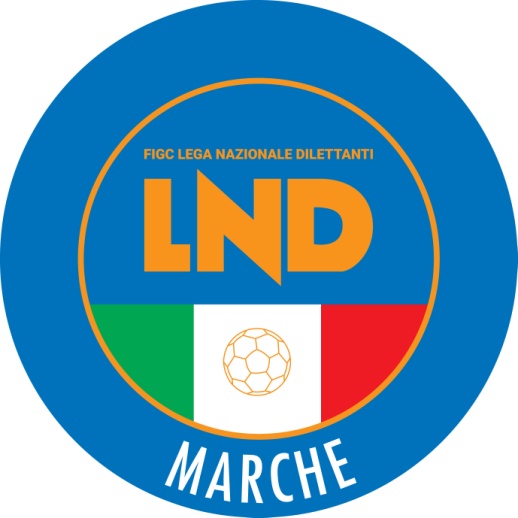 Federazione Italiana Giuoco CalcioLega Nazionale DilettantiCOMITATO REGIONALE MARCHEVia Schiavoni, snc - 60131 ANCONACENTRALINO: 071 285601 - FAX: 071 28560403sito internet: www.figcmarche.it                         e-mail: cr.marche01@lnd.itpec: marche@pec.figcmarche.itMatricolaCalciatoreNascitaMatricolaSocietà4778359QUINTILI NICOLA14.12.1994947.047A.S.D. SANGIUSTESE VPNR.COGNOMENOMENASCITASOCIETÀ1BALDELLIANDREA17/9/2010ACADEMY MAROTTAMONDOLFO2CANCELLIERIGREGORIO2/10/2010URBANIA CALCIO3GRIGOREJULIAN31/3/2010NUOVA ALTOFOGLIA4LEOCIFILIPPO3/1/2010REAL METAURO 20185LONDEIEMANUELE7/1/2010URBANIACALCIO6MATURODAVIDE14/8/2010REAL METAURO 20187MERCATELLIANDREA9/3/2010GIOVANE SANTORSO8POMPEISAMUEL4/8/2010ACADEMY MAROTTAMONDOLFO9TAINIEDOARDO19/3/2010VALFOGLIA10TERMINESIANDREA18/4/2010ACCADEMIA GRANATA L.E.11TORSELLOLUCA11/5/2010K SPORT MONTECCHIO GALLO12VACCHETTADENIS9/2/2010K SPORT MONTECCHIO GALLO13VEGLIÒLEONARDO20/2/2010ACCADEMIA GRANATA L.E.14MARTELLIIACOPO4/6/2010VADESE CALCIO15MENCARINIETTORE26/8/2010VADESE CALCIO16BRANDINICOLA31/1/2010FERMIGNANESE 192317SEVERININICOLA28/7/2010FERMIGNANESE 192318BARTOLINILEONARDO06/2/2010VILLA SAN MARTINO19BARTOLUCCIGIACOMO1/12/2010VILLA SAN MARTINO20GENNARILEONARDO10/2/2010VILLA SAN MARTINO21GRATIANDREA19/1/2010VILLA SAN MARTINO22MARASCONICOLÒ1/6/2010K SPORT MONTECCHIO GALLO23PETRUZZELLIGABRIELE25/12/2010VILLA SAN MARTINO24IACOMINODOMENICO14/10/2010K SPORT MONTECCHIO GALLO25BAGGIARINISAMUEL22/12/2010NUOVA ALTOFOGLIA26BALDELLILORENZO6/4/2010ACADEMY MAROTTAMONDOLFO27RUGGIERIMARIO11/5/2010GIOVANE SANTORSO28ULIVAENEA2/1/2010GIOVANE SANTORSO29ANDREONIMATTEO6/4/2010URBANIA CALCIO30MERKAJALESSIO30/7/2010MONTICELLI CALCIO31VALLORANINIKO11/2/2010MONTICELLI CALCIO32CRESCENZIGABRIELE30/8/2010SAMBENEDETTESE33VALLESIDANIELE02/11/2010ACADEMY CIVITANOVESE34D’ANGELOCARLO15/10/2010ACADEMY CIVITANOVESE35REGABRIELE27/4/2010CAMERINO CASTELRAIMONDO36CAPPELLETTIFRANCESCO26/2/2010CAMERINO CASTELRAIMONDO37SCARPONIATTILIO11/8/2010FILOTTRANESE A.S.D.38PRINCIPINICOLAS03/1/2010SS MACERATESE 192239TORRESIMATTEO14/1/2010SS MACERATESE 192240CERESOLILORIS28/6/2010MOIE VALLESINA41MENGHINICOLAS8/12/2010MONTEMILONE POLLENZA42PERSICHINIATHOS30/11/2010MONTEMILONE POLLENZA43CARIAS ROSATIAGO LEONARDO27/1/2010PGS ROBUR 190544ROMAGNOLIDIEGO2/12/2010PGS ROBUR 190545MORRESITOMMASO16/10/2010PGS ROBUR 190546CARNEVALIGREGORIO13/4/2010PGS ROBUR 190547DJORICKRISTIAN9/9/2010SALESIANA VIGOR48BAGAZZOLINICOLA16/5/2010TOLENTINO 191949MARSILIMATTIA23/3/2010TOLENTINO 191950ORAZITOMMASO01/10/2010TREIESE51TACCONIRICCARDO13/2/2010TREIESE52MORICHETTIGIULIO12/3/2010UNION PICENA53TADDEIGABRIELE14/5/2010VIGOR CASTELFIDARDO-O54VENDITTIALESSIO10/9/2010VILLA MUSONENR.COGNOMENOME NASCITASOCIETÀ1ABRAMMAYA19/02/2009ANCONA RESPECT 20012BRIGLIADORIMIA24/01/2009CESENA FC3CARLONIVITTORIA12/01/2009APD LF JESINA CALCIO FEMMINILE4CECCOLININOEMI22/06/2010US ARZILLA5CICCARELLIMYA29/09/2009APD LF JESINA CALCIO FEMMINILE6FABBRI SARA14/02/2009SAN MARINO ACADEMY7GIORGICATERINA13/06/2010US ARZILLA8LEMNUSHAKAMILA30/06/2010CESENA FC9LEONARDIGIUDITTA22/06/2010US ARZILLA10LISICASOPHIA17/05/2009ANCONA RESPECT 200111MAGNANIVIOLA14/04/2009CESENA FC12MANDOLINIGINEVRA16/02/2010AC. MAROTTA MONDOLFO13ROSSIVIRGINIA11/03/2009U.S. ARZILLA14SARAGONIALESSIA25/05/2010CESENA FC15TORALDOELEONORA23/07/2009SAN MARINO ACADEMY16ULISSIANASTASIA11/09/2010US ARZILLA17URBINATIEMMA07/03/2010RICCIONE FEMMINILE18VECCHIONELUCREZIA17/05/2009RIMINI FCVAGNONI ROBERTO(MONTEGIORGIO CALCIO A.R.L) IONNI ETTORE(TOLENTINO 1919 SSDARL) GRILLO FRANCO EZEQUIEL(JESI) CAPOMAGGIO THIAGO(JESI) DALLA BONA DANIELE(LMV URBINO CALCIO) FAZZINI IVAN(ATLETICO AZZURRA COLLI) BAMBOZZI LORENZO(OSIMANA) BRACONI LORENZO(CASTELFIDARDO S.S.D. ARL) BARDEGGIA GIORDANO(K SPORT MONTECCHIO GALLO) TAMAGNINI PIERO(LMV URBINO CALCIO) TRACANNA ANDREA(MONTURANO CALCIO) ORSINI TOMMASO(TOLENTINO 1919 SSDARL) ZAGAGLIA LORENZO(JESI) MARINI JACOPO(SANGIUSTESE VP) IMBRIOLA VINCENZO(CASTELFIDARDO S.S.D. ARL) RIVI ALBERTO(LMV URBINO CALCIO) BUGARO GIANLUCA(OSIMANA) PATRIZI LUCA(OSIMANA) TRUDO KEVIN OLIVIER(JESI) DE LUCA GIOVANNI(MONTEFANO CALCIO A R.L.) DI MATTEO NICOLO(MONTEFANO CALCIO A R.L.) BORGESE ALESSANDRO(OSIMANA) DI LALLO MANUEL(TOLENTINO 1919 SSDARL) FRULLA MATTIA(TOLENTINO 1919 SSDARL) MOLINARI SANTIAGO(CHIESANUOVA A.S.D.) CIAVARELLA MATTIA(JESI) DOMINICI EUGENIO(K SPORT MONTECCHIO GALLO) MAGNANELLI LUCA(K SPORT MONTECCHIO GALLO) CAPPONI ANDREA(M.C.C. MONTEGRANARO SSDRL) MORALES MATIAS ADRIAN(M.C.C. MONTEGRANARO SSDRL) BONACCI SIMONE(MONTEFANO CALCIO A R.L.) LOMBARDI ALESSANDRO(MONTEGIORGIO CALCIO A.R.L) MARTEDI MATTIA(S.S. MACERATESE 1922) STRANO EMANUELE(S.S. MACERATESE 1922) VIEIRA DOS SANTOS MATHEUS(SANGIUSTESE VP) LANZA RUGGIERO(TOLENTINO 1919 SSDARL) GUELLA WILLSON HENRI(CASTELFIDARDO S.S.D. ARL) MALAVOLTA ANDREA(M.C.C. MONTEGRANARO SSDRL) ZAFFAGNINI ANDREA(M.C.C. MONTEGRANARO SSDRL) PJETRI ENEO(MONTEFANO CALCIO A R.L.) GIOVANELLI FRATERN ANDREA(URBANIA CALCIO) CARNEVALI FILIPPO(CHIESANUOVA A.S.D.) CIOTTILLI EDOARDO(CHIESANUOVA A.S.D.) PETRUCCI GABRIELE(LMV URBINO CALCIO) FERRARI GIACOMO(SANGIUSTESE VP) SOSA UGOLINI MATIAS NICOLAS(TOLENTINO 1919 SSDARL) SquadraPTGVNPGFGSDRPEASR CIVITANOVESE CALCIO402211742311120S.S.D. MONTEFANO CALCIO A R.L.38221084231670A.S.D. K SPORT MONTECCHIO GALLO36229942716110F.C. CHIESANUOVA A.S.D.36221066312290A.S.D. LMV URBINO CALCIO35228113272070ASR M.C.C. MONTEGRANARO SSDRL3422976211650A.C.D. S.S. MACERATESE 19223322895191540ASR CASTELFIDARDO S.S.D. ARL32226142221660U.S.D. OSIMANA32227114201640A.S.D. URBANIA CALCIO32229582832-40U.S. TOLENTINO 1919 SSDARL2922787272430A.S.D. JESI27227691726-90S.S.D. MONTEGIORGIO CALCIO A.R.L172238111726-90SSDRL MONTURANO CALCIO1622210101931-120A.S.D. SANGIUSTESE VP152236132134-130A.S.D. ATLETICO AZZURRA COLLI11222515829-210TORQUATI LUCA(PALMENSE SSDARL) SIROLESI MIRKO(TRODICA) FONDATI GIULIANO(CALCIO CORRIDONIA) ROCCHI MARCO(CLUENTINA CALCIO) MARROCCHI NICOLA(APPIGNANESE) LIBERATI ANDREA(ATLETICO CENTOBUCHI) JACHETTA LUCA(MATELICA CALCIO 1921 ASD) NAZZICONI FRANCESCO(PALMENSE SSDARL) CERVIGNI DAMIANO(AURORA TREIA) WAHI YAYA JUNIOR(POTENZA PICENA) DEL MORO RICCARDO(CALCIO CORRIDONIA) RANGO RICCARDO(CASTELFRETTESE A.S.D.) RAGNI CHRISTIAN(PORTUALI CALCIO ANCONA) TONINI GIOACCHINO ANTO(PORTUALI CALCIO ANCONA) TARQUINI MATTEO(APPIGNANESE) SASSAROLI MATTIA(PORTUALI CALCIO ANCONA) VECCHIONE DAVID(POTENZA PICENA) HARRACH RADI(VISMARA 2008) FILIPPONI MATTIA(ATLETICO CENTOBUCHI) BORIONI JACOPO(CALCIO CORRIDONIA) CATINARI LUCA(ELPIDIENSE CASCINARE) MOSCA LORENZO(MOIE VALLESINA A.S.D.) NAZZICONI MATTEO(PALMENSE SSDARL) BITTI JACOPO(RAPAGNANO) RASCHIONI MATTEO(SANGIORGESE M.RUBBIANESE) PANICHELLI PABLO CESAR(TRODICA) MANNOZZI PAOLO(ATL. CALCIO P.S. ELPIDIO) VECCIA GIUSEPPE(ATLETICO CENTOBUCHI) CIUCCI ELIA(CALCIO CORRIDONIA) RINALDI LEONARDO(OSIMOSTAZIONE C.D.) FACCIARONI LUCA(RAPAGNANO) BRUGIAPAGLIA CLAUDIO(VIGOR CASTELFIDARDO-O ASD) PICCHIO EDOARDO(APPIGNANESE) IORI MAURO(MATELICA CALCIO 1921 ASD) PIETRUCCI STEFANO(MONTICELLI CALCIO S.R.L.) MASCAMBRUNI LUCA(PORTUALI CALCIO ANCONA) IOMMETTI RICCARDO(RAPAGNANO) FRASCERRA JIMMY(SANGIORGESE M.RUBBIANESE) MISIN ALEX(ATL. CALCIO P.S. ELPIDIO) MENCHI PAOLO(CASETTE VERDINI) CIARAMITARO LUCA(ELPIDIENSE CASCINARE) EMILIOZZI MATTIA(TRODICA) RIGHI DAVIDE(VILLA S.MARTINO) VALLASCIANI GINO(ATL. CALCIO P.S. ELPIDIO) GENTILUCCI MATTEO(CASETTE VERDINI) PALMUCCI NICOLA(CASETTE VERDINI) PALAZZI NICOLA(CASTELFRETTESE A.S.D.) TOMBA ALESSANDRO(CASTELFRETTESE A.S.D.) IPPOLITI ALEX(OSIMOSTAZIONE C.D.) PINCINI NICHOLAS(VIGOR CASTELFIDARDO-O ASD) PETTINARI ANDREA(APPIGNANESE) PISTELLI NICO(APPIGNANESE) GIBELLIERI ANDREA(ATL. CALCIO P.S. ELPIDIO) GHANNAOUI AMIN(AURORA TREIA) KAKULI KRENAR(CASETTE VERDINI) RUSSO EMANUELE(CASETTE VERDINI) MANCINI ROBERTO(CLUENTINA CALCIO) GIANDOMENICO FILIPPO(ELPIDIENSE CASCINARE) STROPPA MANUEL(MATELICA CALCIO 1921 ASD) POLENTA LORIS(OSIMOSTAZIONE C.D.) PETRARULO FRANCESCO(PALMENSE SSDARL) POLOZZI CRISTIAN(RAPAGNANO) PASINI FILIPPO(VILLA S.MARTINO) RAPACCINI NICOLA(ELPIDIENSE CASCINARE) D ERRICO GIANFRANCO(MATELICA CALCIO 1921 ASD) ZAPPASODI GIORGIO(MATELICA CALCIO 1921 ASD) MARCACCIO KEVIN(PALMENSE SSDARL) IUVALE ROBERTO(SANGIORGESE M.RUBBIANESE) ANGELINI ALBERTO(GABICCE GRADARA) GRANDICELLI LUCA(GABICCE GRADARA) SANTI GIANMARCO(U.S. FERMIGNANESE 1923) AIUDI FRANCESCO(VALFOGLIA) FATTORI DAVIDE(GABICCE GRADARA) GABRIELLI SIMONE(GABICCE GRADARA) DOMINI TOMMASO(GABICCE GRADARA) ORCIANI NICCOLO(ATLETICO MONDOLFOMAROTTA) SALCICCIA MATTEO(UNIONE CALCIO PERGOLESE) PETRUCCI TOMMASO(UNIONE CALCIO PERGOLESE) FRATERNALI ALESSANDRO(VALFOGLIA) RICCIOTTI DIEGO(VALFOGLIA) BARTOLINI ENRICO(GABICCE GRADARA) CINOTTI FRANCESCO(U.S. FERMIGNANESE 1923) LABATE MICHELE(U.S. FERMIGNANESE 1923) BASTOS MONCALVO MARTIN(ATLETICO MONDOLFOMAROTTA) GREGORINI TOMMASO(MARINA CALCIO) CALVARESI GIACOMO(U.S. FERMIGNANESE 1923) SquadraPTGVNPGFGSDRPEA.S.D. FABRIANO CERRETO422111912612140MOIE VALLESINA A.S.D.402211743017130A.S.D. PORTUALI CALCIO ANCONA40221246312290A.S.D. S.ORSO 198040221246302550SSDARL MARINA CALCIO34221048262240SSDARL BIAGIO NAZZARO3322895282080U.S. FERMIGNANESE 192332229581922-30A.S.D. UNIONE CALCIO PERGOLESE31227105171430A.S.D. VALFOGLIA30228683031-10A.S.D. I.L. BARBARA MONSERRA2721696231760A.S.D. VILLA S.MARTINO25226793134-30A.S.D. GABICCE GRADARA23225892228-60SSDARL OSIMOSTAZIONE C.D.202255122237-150A.S.D. ATLETICO MONDOLFOMAROTTA182246121627-110U.S. CASTELFRETTESE A.S.D.172221191830-120POL.D. VISMARA 20081622210101930-110SquadraPTGVNPGFGSDRPES.S. MATELICA CALCIO 1921 ASD482214623516190VIGOR CASTELFIDARDO-O ASD432213453822160A.S.D. ATLETICO CENTOBUCHI372210753826120U.S. TRODICA372210752918110A.S.D. CALCIO CORRIDONIA3322967252320S.S.D. MONTICELLI CALCIO S.R.L.3222958232300A.S.D. CASETTE VERDINI3122949282620CLUENTINA CALCIO29227872432-80SSDARL ATL. CALCIO P.S. ELPIDIO28225134262420A.S.D. ELPIDIENSE CASCINARE27225125242400U.S.D. SANGIORGESE M.RUBBIANESE2522679292810G.S. PALMENSE SSDARL25226792329-60A.P. AURORA TREIA222264122033-130U.S. APPIGNANESE212263131528-130A.S.D. POTENZA PICENA172221191726-90A.C. RAPAGNANO172238111733-160DI CHIELLO MIRCO(LABOR 1950) SMERILLI LORIS(FUTURA 96) VICHI ANDREA(PESARO CALCIO) CALVIGIONI PAOLO(URBIS SALVIA A.S.D.) LOMBARDELLI ROBERTO(S.CLAUDIO) BRUCCHI SIMONE(COMUNANZA) ORESTI SIMONE(CASTEL DI LAMA) RUGGERI EMANUELE(CINGOLANA SAN FRANCESCO) FERRANTI LORENZO(URBIS SALVIA A.S.D.) ELEUTERI CLAUDIO(ELITE TOLENTINO) FATTORI ANDREA(CINGOLANA SAN FRANCESCO) CIGLIC DANTEMAXIMILIAN(PEGLIO) PROFILI ANDREA(OLIMPIA) STRUPSCEKI IVAN(MONTOTTONE) AMADEI DANIELE(USAV PISAURUM) SPINELLI LORENZO(BORGO MINONNA) CENTANNI NICOLA(CINGOLANA SAN FRANCESCO) DEL GOBBO SIMONE(COMUNANZA) GRILLI SIMONE(FALCO ACQUALAGNA) BACCIARDI EMANUELE(MERCATELLESE) GREGORI SAMUELE(MERCATELLESE) TOMASSINI LORENZO(MONTECASSIANO CALCIO) CERAMICOLI MATTEO(NUOVA REAL METAURO) CIMARELLI ENRICO(OLIMPIA) ROSSI NICOLA(PEGLIO) NWANZE AYODELE OKECHUK(PIANE MG) VALERI THOMAS(URBIS SALVIA A.S.D.) BIAGIOLI DIEGO(MONTECOSARO) MAZZIERI MATTIA(BORGHETTO) BARCHIESI LORENZO(CASTELBELLINO CALCIO) SIMONETTI MARCO(CASTELBELLINO CALCIO) MORETTI GIACOMO(CINGOLANA SAN FRANCESCO) PANCALDI ANDREA(CINGOLANA SAN FRANCESCO) PAPAVERO NICOLA(ELITE TOLENTINO) STRAPPINI ANDREA(LABOR 1950) FOSSA MATTEO(MAIOR) CIAFFONI MANUEL(MERCATELLESE) SANVITI FILIPPO(MONTEMARCIANO) LEVA MATTEO(OSTERIA NUOVA) MENGA RIAZ CANEPA(PEGLIO) BELLAVIGNA FILIPPO(PIETRALACROCE 73) SBAFFONE FABIO(PINTURETTA FALCOR) ODDI CHRISTIAN(REAL EAGLES VIRTUS PAGLIA) PASSERI ALESSIO(SASSOFERRATO GENGA) VITELLI DAVIDE(CASTEL DI LAMA) BAIOCCO SIMONE(MONTECOSARO) MONTANARI RODOLFO(OLIMPIA) FIORETTI FEDERICO(PIETRALACROCE 73) SASSAROLI LEONARDO(BORGO MINONNA) ARINGOLI MAURO(CALDAROLA G.N.C.) BURESTA MARCO(CALDAROLA G.N.C.) MANCINI GIANLUCA(CASTEL DI LAMA) DELLABARBA LUCIANO GABRIEL(CHIARAVALLE) MIHALI RICCARDO IOAN(CUPRENSE 1933) TRAWALLY MUSTAPHA(CUPRENSE 1933) LORI SIMONE(FOLGORE CASTELRAIMONDO) NEGRETI CRISTIAN LUJAN(MONTOTTONE) VAGNONI MATTEO(OFFIDA A.S.D.) FELICISSIMO FILIPPO(OLIMPIA) CAPI MARINGLEN(OSTERIA NUOVA) DE GENNARO COSIMO(PESARO CALCIO) MONTAGNA VINCENZO(PESARO CALCIO) MARIOTTI FABIO(PICENO UNITED MMX A R.L.) CICCHINI MATTIA(PINTURETTA FALCOR) ZAZZERONI LORENZO(POL. LUNANO) CIMINARI TOMMASO(PORTORECANATI A.S.D.) MARCHIONNE ANDREA(REAL CAMERANESE) PICCHINI LUCA(REAL EAGLES VIRTUS PAGLIA) PETRUCCI MATTEO(REAL ELPIDIENSE CALCIO) ANGELETTI MATTEO(S.CLAUDIO) GIANFELICI TOMMASO(SETTEMPEDA A.S.D.) TONUCCI MANUEL(USAV PISAURUM) CALCINA YURI(BORGHETTO) MARCOLINI GIACOMO(ATHLETICO TAVULLIA) ROSSI MATTEO(AUDAX CALCIO PIOBBICO) TOMMASI GIANLUCA(AZZURRA SBT) CANDELLORI IVAN(CASTORANESE) BONCI MARCO(OSTERIA NUOVA) FUOCO ANGELO(STAFFOLO) FERRINI FABIO(ATHLETICO TAVULLIA) PRINCIPI GIOVANNI(ATHLETICO TAVULLIA) DI ADDARIO FEDERICO(AVIS MONTECALVO) CONTUCCI ALESSANDRO(MERCATELLESE) LUCCI GIANLUCA(MONTEMARCIANO) GERBAUDO MATIAS DANIEL(MONTOTTONE) GIOVANELLI ALESSANDRO(PESARO CALCIO) LAPPANI CRISTIAN(PICENO UNITED MMX A R.L.) ZANDRI ALESSANDRO(S.COSTANZO) LAMBERTUCCI DANIELE(URBIS SALVIA A.S.D.) PIERPAOLI RICCARDO(AUDAX CALCIO PIOBBICO) PEDINI PIETRO(AVIS MONTECALVO) GESUE LUCA(COMUNANZA) BERNARDI PAOLO(ESANATOGLIA) BEJTJA KLAUDIO(FOOTBALLCLUBREAL MONTALTO) PORFIRI FEDERICO(GROTTAMMARE C. 1899 ARL) LELIO GIACOMO(MONTECASSIANO CALCIO) BAH OUSMAN(MONTEMILONE POLLENZA) FUNARI MATTIA(OFFIDA A.S.D.) BALDINI MATTEO(OSTERIA NUOVA) FERRI GIOVANNI(PASSATEMPESE) PASSARINI DIEGO(S.COSTANZO) BERNACCHIA ANDREA(S.VENERANDA) PICCINETTI FRANCESCO(S.VENERANDA) VAIERANI DAVIDE(S.VENERANDA) FATTORINI PIETRO(SENIGALLIA CALCIO) MORICO MARCO(STAFFOLO) BRESCIANI RICCARDO(BORGO MINONNA) BORIA PAOLO(CHIARAVALLE) MENCARELLI ANDREA(CHIARAVALLE) CICCANTI MIRCO(COMUNANZA) PAGLIARI ALESSIO(ELITE TOLENTINO) ARCANGELI RICCARDO(FERMO SSD ARL) MORESCHINI MATTEO(FERMO SSD ARL) CHIERICHETTI LUCIANO(MONTECOSARO) STEFANINI ANDREA(NUOVA REAL METAURO) CAMPANA MARCO(PASSATEMPESE) MERCANTI MARCO(PASSATEMPESE) BRUNI FABIO(PIANE MG) AGOSTINELLI LUCA(PICENO UNITED MMX A R.L.) CONSOLAZIO JACOPO(PIETRALACROCE 73) CAMPANARI SEBASTIANO(PINTURETTA FALCOR) DRAGJOSHI ERNEST(PINTURETTA FALCOR) PAGLIARDINI FILIPPO(POL. LUNANO) ANGELETTI MATTEO(REAL CAMERANESE) RECANATINI JACOPO(REAL CAMERANESE) PIFAROTTI RICCARDO(SASSOFERRATO GENGA) MONTANARI EDOARDO(SETTEMPEDA A.S.D.) PACIARONI ROBERTO SEBASTI(STAFFOLO) PAESANI NICOLA(STAFFOLO) GAROFALO GIOVANNI(VIGOR MONTECOSARO CALCIO) FREDUCCI PAOLO(AVIS MONTECALVO) ROSSI ANDREA(CALDAROLA G.N.C.) SCIELZO FABIO(CENTOBUCHI 1972 MP) TIDEI THOMAS(COMUNANZA) BINANTI LORENZO(FOLGORE CASTELRAIMONDO) ATABIANO MATTEO(FUTURA 96) GRAMAZIO SAMUELE(MONTEMARCIANO) BOZZI MATTEO(PEGLIO) ROSSI ANDREA(PEGLIO) GIANDOMENICO MATTEO(PIANE MG) PANICCIA SIMONE(PINTURETTA FALCOR) NOBILI GIACOMO(POL. LUNANO) BASILI RICCARDO(REAL ELPIDIENSE CALCIO) BENTIVOGLIO MAGNER ALESSANDRO(STAFFOLO) APICELLA LEANDRO MARTIN(URBIS SALVIA A.S.D.) JUAREZ DELFINO VALENTIN(URBIS SALVIA A.S.D.) MINNUCCI MANUEL(URBIS SALVIA A.S.D.) ALBERTINI NICHOLAS(AVIS MONTECALVO) MUCCINI MATTEO(AVIS MONTECALVO) CERCACI NICOLA(BORGHETTO) FEDE LEONARDO(CAMERINO CALCIO) MONTECCHIA MARCO(ELITE TOLENTINO) MONTE THOMAS(FALCO ACQUALAGNA) CIARROCCHI FRANCESCO(FOOTBALLCLUBREAL MONTALTO) GIULI SEBASTIAN(FUTURA 96) NEPI EMANUELE(FUTURA 96) POMPILI FEDERICO(MAIOR) CEROLINI LUCA(MONTECASSIANO CALCIO) CANUTI LORENZO(MONTECOSARO) TRONCOSO FELIPE(MONTOTTONE) COCCIA DANIELE(OFFIDA A.S.D.) SABIK AMIN(OLIMPIA) ARIFI EDGER(PASSATEMPESE) FULIMENI ALESSANDRO(PINTURETTA FALCOR) DURAZZI RICCARDO(PORTORECANATI A.S.D.) PETRINI MARCO(PORTORECANATI A.S.D.) CULLHAJ MATTEO(URBIS SALVIA A.S.D.) SAMBA NABILA(USAV PISAURUM) CEPPI NICOLO(FILOTTRANESE A.S.D.) MAZZARINI MARCO(FILOTTRANESE A.S.D.) COSTARELLI MICHELE(FILOTTRANESE A.S.D.) HOXHA KRISTIAN(REAL ALTOFOGLIA) BOMBAGIONI THOMAS(CASTELLEONESE) GASPARINI DAVIDE(FILOTTRANESE A.S.D.) SIMONETTI DAVIDE(CASTELLEONESE) CORNELI CARLO MARIA(FILOTTRANESE A.S.D.) RICCI DAVIDE(REAL ALTOFOGLIA) GABELLINI NICOLAS(REAL ALTOFOGLIA) MACIARONI MARCO(VADESE CALCIO) VLAVONOU GBEGNON ERIC(VADESE CALCIO) SquadraPTGVNPGFGSDRPEA.S.D. POL. LUNANO412011813620160A.S.D. AVIS MONTECALVO402012443825130A.S.D. NUOVA REAL METAURO392010913115160POL. ATHLETICO TAVULLIA3120875241770A.S.D. OSTERIA NUOVA31207103242040U.S.D. FALCO ACQUALAGNA2620686262330U.S. PEGLIO24205962022-20A.S.D. PESARO CALCIO232041152225-30A.S.D. AUDAX CALCIO PIOBBICO23205871621-50U.S. S.COSTANZO22205782629-30A.S.D. VADESE CALCIO21204971922-30A.S.D. REAL ALTOFOGLIA21204972125-40U.S. MAIOR21205692127-60U.S. MERCATELLESE20204882030-100POL. S.VENERANDA182046102439-150A.S.D. USAV PISAURUM162037102129-80SquadraPTGVNPGFGSDRPEA.S.D. SASSOFERRATO GENGA392010913117140U.S. MONTEMARCIANO362010643017130F.C.D. REAL CAMERANESE35199823319140U.S. FILOTTRANESE A.S.D.352010553525100A.S.D. CASTELLEONESE33201037363150U.S. OLIMPIA3220956191630A.S.D. BORGO MINONNA3020794272160A.S.D. PIETRALACROCE 733020938302820A.S.D. CASTELBELLINO CALCIO30208662628-20S.S.D. SAMPAOLESE CALCIO2720767322840S.S.D. BORGHETTO2720695202000A.S.D. LABOR 195024206682630-40S.S.D. STAFFOLO212063112532-70A.S.D. FALCONARESE 1919142035122041-210S.S.D. CHIARAVALLE112032152043-230SENIGALLIA CALCIO91923142034-140SquadraPTGVNPGFGSDRPES.S. SETTEMPEDA A.S.D.432013432911180A.S.D. VIGOR MONTECOSARO CALCIO422012623818200A.S.D. MONTECASSIANO CALCIO36201136281990A.S.D. S.CLAUDIO352011272919100S.S. PORTORECANATI A.S.D.3020866292270A.S.D. PASSATEMPESE2720767242310A.S.D. FOLGORE CASTELRAIMONDO27207671719-20ELITE TOLENTINO2320659242220A.S.D. CINGOLANA SAN FRANCESCO232041152226-40A.S.D. MONTECOSARO23206592132-110A.S.D. CAMERINO CALCIO222041061519-40URBIS SALVIA A.S.D.222041061622-60A.S.D. CALDAROLA G.N.C.22205781725-80A.S.D. MONTEMILONE POLLENZA21205692028-80U.S. PINTURETTA FALCOR18203981827-90A.S.D. ESANATOGLIA142028101328-150SquadraPTGVNPGFGSDRPEA.S.D. AZZURRA SBT512016314914350S.S.D. GROTTAMMARE C. 1899 ARL432013434223190A.S.D. REAL EAGLES VIRTUS PAGLIA402012443119120A.S.D. CENTOBUCHI 1972 MP382012264332110A.S.D. FOOTBALLCLUBREAL MONTALTO332010373222100S.S.D. PICENO UNITED MMX A R.L.28208482734-70A.S.D. CUPRENSE 193326207583035-50A.S.D. CASTEL DI LAMA25207492428-40A.F.C. FERMO SSD ARL242073103134-30A.S.D. FUTURA 9624206682024-40U.S. COMUNANZA2320587252410A.S.D. REAL ELPIDIENSE CALCIO232072112225-30S.P. OFFIDA A.S.D.212063112028-80A.P.D. CASTORANESE202055103140-90A.S.D. PIANE MG172045112032-120MONTOTTONE122033141245-330ROMANELLI FRANCESCO(M.C.C. MONTEGRANARO SSDRL) GENTILI SIMONE(TOLENTINO 1919 SSDARL) PRIORI LORENZO(CHIESANUOVA A.S.D.) FERMANI JONATHAN(CHIESANUOVA A.S.D.) STRINATI CHRISTIAN(FABRIANO CERRETO) BORRA SAMUELE(MOIE VALLESINA A.S.D.) SCHIAVONI ALESSANDRO(MOIE VALLESINA A.S.D.) DI LORENZO MATTEO(OSIMANA) BRASILI GIACOMO(TOLENTINO 1919 SSDARL) CACCIAMANI RICCARDO(JESI) OTTAVIANI TOMMASO(JESI) CASTRICINI ANDREA(M.C.C. MONTEGRANARO SSDRL) CAPONI DANIELE(ATLETICO AZZURRA COLLI) NATALI TOMMASO(FABRIANO CERRETO) MARCHESINI GIACOMO(OSIMANA) DONATI FEDERICO(S.S. MACERATESE 1922) GABRIELLI ALEX(TOLENTINO 1919 SSDARL) SALVUCCI MATTEO(TOLENTINO 1919 SSDARL) MANCINI MANUEL(UNIONE CALCIO PERGOLESE) SACCHI STEFANO(URBANIA CALCIO) SABATINI SEBASTIANO(VIGOR CASTELFIDARDO-O ASD) GIACOMINI LEONARDO(URBANIA CALCIO) VANDINI TOMMASO(URBANIA CALCIO) BEDETTA FILIPPO(CALCIO CORRIDONIA) ZEPPILLI LEONARDO(CALCIO CORRIDONIA) MAGGIORI RICCARDO(CASTELFRETTESE A.S.D.) CORRADETTI FILIPPO(CHIESANUOVA A.S.D.) IOMMI NICOLA(M.C.C. MONTEGRANARO SSDRL) POLENTA MATTEO(PORTUALI CALCIO ANCONA) RAFFAELLI EDOARDO(S.S. MACERATESE 1922) TABORRO JACOPO(S.S. MACERATESE 1922) ZANNINI FILIPPO(VIGOR CASTELFIDARDO-O ASD) PAOLETTI MATTEO(CASTELFRETTESE A.S.D.) LATINI TOMMASO(CHIESANUOVA A.S.D.) MANGIACAPRE CESARIO(CIVITANOVESE CALCIO) VIRGILI ANDREA(M.C.C. MONTEGRANARO SSDRL) AFFINITO ALESSANDRO(OSIMANA) POLVERIGIANI TOMMASO(OSIMANA) ROSSETTI PIETRO(OSIMANA) ROSSI MATTEO(PORTUALI CALCIO ANCONA) CERRETANI MICHAEL(SANGIUSTESE VP) FATICA ELIA(UNIONE CALCIO PERGOLESE) BERTINI FRANCESCO(CHIESANUOVA A.S.D.) PERINI GABRIEL(FABRIANO CERRETO) SCORTECHINI CHRISTIAN(JESI) CAPODAGLIO NICOLO(M.C.C. MONTEGRANARO SSDRL) VERDECCHIA MATTEO(MONTEGIORGIO CALCIO A.R.L) SASSO GABRIELE(OSIMANA) PASSETTI NICOLA(UNIONE CALCIO PERGOLESE) MAGI EDOARDO(VIGOR CASTELFIDARDO-O ASD) COLAZZO ANGELO(LMV URBINO CALCIO) GIACOMONI MASSIMO(S.ORSO 1980) VAMPA GIOVANNI MARIA(VISMARA 2008) DRAISCI MATTIA(AURORA TREIA) FINUCCI GIACOMO(SANGIORGESE M.RUBBIANESE) SANTANAFESSA MARCO(SANGIORGESE M.RUBBIANESE) GENTILI FRANCESCO(CLUENTINA CALCIO) SULPIZI ALESSANDRO(PALMENSE SSDARL) PASQUINELLI NICOLA(ATLETICO MONDOLFOMAROTTA) CALABRESE NICOLAS(AURORA TREIA) FOGLIA LEONARDO(AURORA TREIA) SBARBATI MICHELANGELO(AURORA TREIA) RINAUDO LORENZO(CALDAROLA G.N.C.) MELE DAVIDE(LMV URBINO CALCIO) CHIARABINI MATTIA(POL. LUNANO) MEI DAVIDE(S.ORSO 1980) MENICHELLI ARINGOL MATTEO(MATELICA CALCIO 1921 ASD) MERCANTE CHRISTIAN(CASTELFIDARDO S.S.D. ARL) CALZOLAIO LUCA(CLUENTINA CALCIO) SCHIARATURA CRISTIANO(POL. LUNANO) ARCECI SAMUELE(S.ORSO 1980) PICCIOLI EMANUELE(ATLETICO MONDOLFOMAROTTA) GENTILINI ELIA(LMV URBINO CALCIO) PASCUCCI NICCOLO(S.ORSO 1980) IACOMUCCI LUCA(VISMARA 2008) PRENNA TOMMASO(AURORA TREIA) CATALANI TOMMASO(MARINA CALCIO) REGINELLI MICHELE(MARINA CALCIO) BULDORINI LORENZO(MATELICA CALCIO 1921 ASD) FEDERINI MATTEO(PALMENSE SSDARL) RAGNI NICOLA(VISMARA 2008) BARBATELLI MICHELE(AURORA TREIA) CASTELLANI FILIPPO(CALDAROLA G.N.C.) EVANGELISTI NICOLAS(CALDAROLA G.N.C.) ZAKA DAVIDE(CALDAROLA G.N.C.) BOUMEHDI YOUSSEF(LMV URBINO CALCIO) GALLOPPA ANDREA(MATELICA CALCIO 1921 ASD) CRIVELLARO LORENZO(S.ORSO 1980) FURIAZZI MANUEL(VISMARA 2008) PORCELLI RAIMONDO(GABICCE GRADARA) DRAZHI BRAJAN(U.S. FERMIGNANESE 1923) GASPARRONI ANDREA(CUPRENSE 1933) SURANO MATTIA(U.S. FERMIGNANESE 1923) PASQUALI ALEXANDRO(MONTURANO CALCIO) TROTTI LEONARDO(MONTURANO CALCIO) BECILLI TOMMASO(U.S. FERMIGNANESE 1923) DI GIACOMO DANIELE(CUPRENSE 1933) DE CAROLIS FILIPPO(CUPRENSE 1933) BUCCINO CIRO(GABICCE GRADARA) ROSSI GIACOMO(GABICCE GRADARA) FINI GIONATA(U.S. FERMIGNANESE 1923) SquadraPTGVNPGFGSDRPEA.S.D. K SPORT MONTECCHIO GALLO512016314614320SSDARL MARINA CALCIO401912434615310A.S.D. POL. LUNANO382011544023170A.S.D. URBANIA CALCIO372111465233190U.S. CASTELFRETTESE A.S.D.372011453520150A.S.D. GABICCE GRADARA36211065453870A.S.D. ATLETICO MONDOLFOMAROTTA30218674534110A.S.D. VILLA S.MARTINO29218582739-120A.S.D. S.ORSO 19802820776433940POL.D. VISMARA 2008242073103336-30A.S.D. UNIONE CALCIO PERGOLESE222164112146-250U.S. FERMIGNANESE 1923202055103951-120A.S.D. LMV URBINO CALCIO142135132247-250SSDARL BIAGIO NAZZARO102032152961-321A.S.D. VALFOGLIA82115152249-270SquadraPTGVNPGFGSDRPEA.S.D. PORTUALI CALCIO ANCONA512017037120510A.C.D. S.S. MACERATESE 1922502116236326370ASR CIVITANOVESE CALCIO412012533622140U.S.D. OSIMANA402112455942170ASR CASTELFIDARDO S.S.D. ARL3021939393540VIGOR CASTELFIDARDO-O ASD3021939464510S.S. MATELICA CALCIO 1921 ASD2920785424200MOIE VALLESINA A.S.D.272183103741-40A.S.D. JESI2420668312920A.S.D. I.L. BARBARA MONSERRA24206683340-70A.S.D. FABRIANO CERRETO212156103558-230CLUENTINA CALCIO182146112134-130A.S.D. CALCIO CORRIDONIA172145122748-210S.S.D. MONTEFANO CALCIO A R.L.152050153252-200A.S.D. POTENZA PICENA152043132260-380SquadraPTGVNPGFGSDRPEA.S.D. SANGIUSTESE VP492115425023270ASR M.C.C. MONTEGRANARO SSDRL452113626925440U.S. TOLENTINO 1919 SSDARL432112726131300S.S.D. MONTICELLI CALCIO S.R.L.422013344425190SSDARL ATL. CALCIO P.S. ELPIDIO402011724425190A.S.D. CALDAROLA G.N.C.372011455323300A.P. AURORA TREIA342110474424200A.S.D. ATLETICO AZZURRA COLLI30218673727100G.S. PALMENSE SSDARL2720839433760F.C. CHIESANUOVA A.S.D.262182114957-80A.S.D. CUPRENSE 1933202062123542-70SSDRL MONTURANO CALCIO172060142459-351S.S.D. MONTEGIORGIO CALCIO A.R.L162144132441-170U.S.D. SANGIORGESE M.RUBBIANESE52112181471-570A.S.D. ATLETICO CENTOBUCHI22002181697-810MARANO MARTINA(F.C. SAMBENEDETTESE) SBRANCHELLA ESTER(F.C. SAMBENEDETTESE) FERRETTI ALESSANDRA(F.C. SAMBENEDETTESE) SGARIGLIA PAMELA(F.C. SAMBENEDETTESE) PONTINI ALESSIA(F.C. SAMBENEDETTESE) SquadraPTGVNPGFGSDRPEASCOLI CALCIO 1898 FC SPA22117124510350U.S. RECANATESE S.R.L.1910612296230A.S.D. F.C. SAMBENEDETTESE19106123213190POL.D. U.MANDOLESI CALCIO1896033412220A.P.D. ANCONA RESPECT 20011384132412120A.S.D. C.F. MACERATESE A.S.D.1294052817110A.P. AURORA TREIA39107541-360A.S.D. SIBILLINI UNITED0110010591-860PUCCI CRISTIANO(C.S.I.DELFINO FANO) CELLINI GIANLUCA(ACADEMY CIVITANOVESE) URBANI TOMMASO(BORGO ROSSELLI A.S.D.) COZZOLINO SIMONE(C.S.I.DELFINO FANO) ROSSETTI MARCO(CENTOBUCHI 1972 MP) MINARDI LEONARDO(F.C. VIGOR SENIGALLIA) STORTONI ALBERTO(CIVITANOVESE CALCIO) POLINI MARCO(CUPRENSE 1933) RIPA UMBERTO(REAL ELPIDIENSE CALCIO) ROSSI NICOLAS(REAL ELPIDIENSE CALCIO) MASSI LUDOVICO(ACADEMY CIVITANOVESE) CAPRIOTTI DAVIDE ALFREDO(CENTOBUCHI 1972 MP) STRAGAPEDE ALBERTO(CENTOBUCHI 1972 MP) CALCINARI MICHELE(CIVITANOVESE CALCIO) MARIANI MICHELANGELO(F.C. VIGOR SENIGALLIA) MALASPINA GIAMPAOLO(FERMO SSD ARL) IACCHINI PASQUALE(GABICCE GRADARA) RICCI MATTEO(FERMO SSD ARL) MAZZAFERRI FILIPPO(ACCADEMIA GRANATA L.E.) BARTOLINI CARLO(PONTEROSSO CALCIO) PATARACCHIA MARCO(GABICCE GRADARA) LATTANZI FRANCESCO(UNIONE CALCIO PERGOLESE) ROSSINI EDOARDO(GABICCE GRADARA) SCIUTO ANDREA(GABICCE GRADARA) CONTARTESE ALESSANDRO(SAMBENEDETTESE SSDARL) IAMPIERI NICOLO(SAMBENEDETTESE SSDARL) MANCINI LUIGI EDMONDO(SAMBENEDETTESE SSDARL) PELI LEONARDO(SENIGALLIA CALCIO) SquadraPTGVNPGFGSDRPEA.S.D. K SPORT MONTECCHIO GALLO2799003310230SSDARL F.C. VIGOR SENIGALLIA1996123515200A.S.D. ACCADEMIA GRANATA L.E.1896032817110A.S.D. NUOVA ALTOFOGLIA169513191630C.S.I.DELFINO FANO139414201550A.S.D. PALOMBINA VECCHIA1093152530-50A.S.D. GABICCE GRADARA993061325-120SENIGALLIA CALCIO691352023-30A.S.D. UNIONE CALCIO PERGOLESE691351326-130A.S.D. PONTEROSSO CALCIO591261443-290SquadraPTGVNPGFGSDRPEA.S.D. GIOVANE ANCONA CALCIO198610197120A.C.D. S.S. MACERATESE 19221585023213190U.S. JUNIORJESINA LIBERTAS ASD1494221921-20S.S. PORTORECANATI A.S.D.129333232120A.S.D. FABRIANO CERRETO882231517-20A.S.D. JESI882231317-40S.S.D. MONTEFANO CALCIO A R.L.882231119-80A.S.D. CAMERANO CALCIO782151016-60A.S.D. CINGOLANA SAN FRANCESCO782141219-70S.S. MATELICA CALCIO 1921 ASD480431216-40U.S. RECANATESE S.R.L.080000000SquadraPTGVNPGFGSDRPEA.F.C. FERMO SSD ARL1996122912170ASR CIVITANOVESE CALCIO199612201280U.S. SAMBENEDETTESE SSDARL169513241590A.S.D. CASTEL DI LAMA169513241860SSDARL CALCIO ATLETICO ASCOLI169513191630SSDARL ACADEMY CIVITANOVESE1494233424100C.S. BORGO ROSSELLI A.S.D.1294052027-70A.S.D. CENTOBUCHI 1972 MP792161733-160A.S.D. CUPRENSE 1933692072043-230A.S.D. REAL ELPIDIENSE CALCIO591261724-70PERLINI LUCA(SENIGALLIA CALCIO) SIMONETTI MASSIMILIANO(BIAGIO NAZZARO) MICALI JORDAN(BIAGIO NAZZARO) ANGRI FEDERICO(BIAGIO NAZZARO) MICCI GIANMARCO(SENIGALLIA CALCIO) SAGRATI CRISTIAN(SENIGALLIA CALCIO) MIMMO GIUSEPPE(BIAGIO NAZZARO) VACCHETTA DENIS(K SPORT MONTECCHIO GALLO) PETRINI MANUEL(ACADEMY CIVITANOVESE) ROTARU PETRU RARES(BIAGIO NAZZARO) SILENZI ANDREA(CAMPIGLIONE M.URANO) GIOACCHINI MATTEO(SENIGALLIA CALCIO) PIERANTOGNETTI KYLE(SENIGALLIA CALCIO) GENNARI LEONARDO(VILLA S.MARTINO) PASQUINELLI IVAN(GIOVANE SANTORSO) CACCESE GABRIELE(GIOVANE SANTORSO) MARSILI JONATAN(URBANIA CALCIO) MARSILI JONATAN(URBANIA CALCIO) RIPA LEONARDO(CIVITANOVESE CALCIO) BRANCOZZI GIACOMO(INVICTUS GROTTAZZOLINA FC) RICCI DIEGOFELICE(REAL METAURO 2018) DENTARI ELIA(ACCADEMIA GRANATA L.E.) DERJAJ JURGEN(GIOVANE SANTORSO) TIMONE JOAQUIN GABRIEL(URBANIA CALCIO) BOUZERDA AHMED REDA(ACCADEMIA GRANATA L.E.) MERCATELLI ANDREA(GIOVANE SANTORSO) MARINI FRANCESCO(REAL METAURO 2018) SquadraPTGVNPGFGSDRPEA.S.D. VILLA S.MARTINO259810365310SSDARL F.C. VIGOR SENIGALLIA1996122310130A.S.D. K SPORT MONTECCHIO GALLO199612201190SSDARL BIAGIO NAZZARO149423201730A.S.D. ACCADEMIA GRANATA L.E.129333191450A.S.D. REAL METAURO 2018109315718-110A.S.D. GIOVANE SANTORSO993061119-80SENIGALLIA CALCIO892251226-140A.S.D. URBANIA CALCIO79216920-110A.S.D. ACADEMY MAROTTAMONDOLFO591261229-170SquadraPTGVNPGFGSDRPEA.S.D. GIOVANE ANCONA CALCIO198610306240A.C. NUOVA FOLGORE1585021517-20P.G.S. ROBUR A.S.D.138412252320U.S.D. OSIMANA138413131210MOIE VALLESINA A.S.D.118322191360A.S.D. CALDAROLA G.N.C.109242181440U.S. TOLENTINO 1919 SSDARL892242126-50A.S.D. CAMERINO CASTELRAIMONDO782141718-10A.S.D. MONTEMILONE POLLENZA48116923-140A.S.D. FABRIANO CERRETO48115823-150U.S. RECANATESE S.R.L.080000000SquadraPTGVNPGFGSDRPEU.S. SAMBENEDETTESE SSDARL2197022913160A.C.D. S.S. MACERATESE 1922209621348260SSDARL ACADEMY CIVITANOVESE1896034215270A.S.D. CAMPIGLIONE M.URANO16951312840SSDARL CALCIO ATLETICO ASCOLI129333201190ASR CIVITANOVESE CALCIO129333171340A.F.C. FERMO SSD ARL128404151320A.S.D. INVICTUS GROTTAZZOLINA FC1294051725-80A.S.D. CENTOBUCHI 1972 MP28026451-470A.S.D. CASTEL DI LAMA19018134-330SCHETTINI AMBROSIO VINCENZO(LAZIO S.P.A.) PASCUCCI ELIA(PERUGIA CALCIO) FRARA MATTIA(FROSINONE C.) FIORDELMONDO MATTEO(ANCONA S.R.L.) D INNOCENTI FLAVIO(LAZIO S.P.A.) PELLE MASSIMILIANO(LAZIO S.P.A.) LUNGU MARCO(MONTEROSI TUSCIA) SquadraPTGVNPGFGSDRPEDELFINO PESCARA3113940406340S.S. LAZIO S.P.A.30139313416180S.S. ROMA S.P.A.28129124614320TERNANA CALCIO2212714241860U.S. ANCONA S.R.L.21136343423110PERUGIA CALCIO17135262237-150FROSINONE C.1513508332490ASCOLI CALCIO 1898 FC SPA10133192429-50VIS PESARO DAL 1898 SRL813229931-220MONTEROSI TUSCIA1130112573-680Squadra 1Squadra 2A/RData/OraImpiantoLocalita' ImpiantoIndirizzo ImpiantoATLETICO MONDOLFOMAROTTABIAGIO NAZZAROR24/02/2024 15:00431 COMUNALE "LONGARINI-LUCCHETTI"MONDOLFOVIA DELLO SPORTI.L. BARBARA MONSERRAVALFOGLIAR24/02/2024 15:0014 COMUNALEBARBARAVIA XXV APRILEMARINA CALCIOOSIMOSTAZIONE C.D.R24/02/2024 15:0062 COMUNALE "LE FORNACI" MARINAMONTEMARCIANOVIA DELEDDA 98 FZ.MARINAPORTUALI CALCIO ANCONAS.ORSO 1980R24/02/2024 14:304 COMUNALE "S.GIULIANI" TORRETTEANCONAVIA ESINO LOC. TORRETTEU.S. FERMIGNANESE 1923GABICCE GRADARAR24/02/2024 15:00411 COMUNALE PRINCIPALEFERMIGNANOVIA ANDREA COSTAVILLA S.MARTINOUNIONE CALCIO PERGOLESER24/02/2024 15:00458 COMUNALE VILLA S.MARTINOPESAROVIA TOGLIATTIVISMARA 2008CASTELFRETTESE A.S.D.R24/02/2024 15:007048 STADIO "TONINO BENELLI"PESAROVIA SIMONCELLIFABRIANO CERRETOMOIE VALLESINA A.S.D.R25/02/2024 15:0033 STADIO COMUNALE "M.AGHETONI"FABRIANOP.LE V.UGO PETRUIOSquadra 1Squadra 2A/RData/OraImpiantoLocalita' ImpiantoIndirizzo ImpiantoATLETICO CENTOBUCHISANGIORGESE M.RUBBIANESER24/02/2024 15:007097 COMUNALE "TOMMOLINI"MARTINSICUROVIA DELLO SPORTAURORA TREIACALCIO CORRIDONIAR24/02/2024 15:00352 COMUNALE "LEONARDO CAPPONI"TREIAVIA CAMPO SPORTIVOCASETTE VERDINIAPPIGNANESER24/02/2024 15:00328 "NELLO CROCETTI" C. VERDINIPOLLENZAVIA FALCONE FZ.CASETTE VERDINIELPIDIENSE CASCINARERAPAGNANOR24/02/2024 15:00228 CAMPO "CICCALE'"SANT'ELPIDIO A MAREVIA FONTE DI MAREMATELICA CALCIO 1921 ASDVIGOR CASTELFIDARDO-O ASDR24/02/2024 15:00303 "GIOVANNI PAOLO II"MATELICAVIA BOSCHETTOMONTICELLI CALCIO S.R.L.TRODICAR24/02/2024 14:30134 COM. "DON MAURO BARTOLINI"ASCOLI PICENOFRAZ. MONTICELLIPALMENSE SSDARLATL. CALCIO P.S. ELPIDIOR24/02/2024 15:00158 "ILARIO E ORLANDO STANGHETTA"FERMOFRAZ. MARINA PALMENSEPOTENZA PICENACLUENTINA CALCIOR25/02/2024 15:00331 "FAVALE SCARFIOTTI SKORPION"POTENZA PICENAVIA CAPPUCCINISquadra 1Squadra 2A/RData/OraImpiantoLocalita' ImpiantoIndirizzo ImpiantoATHLETICO TAVULLIAPOL. LUNANOR24/02/2024 15:00495 COMUNALETAVULLIAVIA DEL PIANOMAIORVADESE CALCIOR24/02/2024 15:00441 COM.LOC.VILLANOVA MONTEMAGGIORCOLLI AL METAUROVIA CERBERA, 2/AMERCATELLESES.VENERANDAR24/02/2024 15:00425 COMUNALEMERCATELLO SUL METAUROVIA DANTE ALIGHIERI, 6/APEGLIONUOVA REAL METAUROR24/02/2024 15:00448 COMUNALEPEGLIOVIA SAN DONNINOREAL ALTOFOGLIAPESARO CALCIOR24/02/2024 15:00386 COMUNALEBELFORTE ALL'ISAUROVIA TOSCANAS.COSTANZOFALCO ACQUALAGNAR24/02/2024 15:00478 COMUNALESAN COSTANZOVIA FILIPPINIAUDAX CALCIO PIOBBICOUSAV PISAURUMR25/02/2024 15:00470 COMUNALEPIOBBICOV.GIOVANNI XXIII - LOC. ISOLAAVIS MONTECALVOOSTERIA NUOVAR25/02/2024 15:00433 COMUNALE BORGO MASSANOMONTECALVO IN FOGLIAVIA FOGLIASECCASquadra 1Squadra 2A/RData/OraImpiantoLocalita' ImpiantoIndirizzo ImpiantoBORGHETTOFILOTTRANESE A.S.D.R24/02/2024 15:006069 STADIO COMUNALE "E. CARLETTI"MONTE SAN VITOVIA G.FACCHETTI FZ.BORGHETTOBORGO MINONNACASTELBELLINO CALCIOR24/02/2024 15:006062 COMUNALE "GIORDANO PETRACCINI"JESIVIA PIAN DEL MEDICO, 21CASTELLEONESESASSOFERRATO GENGAR24/02/2024 15:0026 COMUNALE "SANTA LUCIA"CASTELLEONE DI SUASACONTRADA SANTA LUCIACHIARAVALLESAMPAOLESE CALCIOR24/02/2024 15:00103 COMUNALE "DEI PINI"CHIARAVALLEVIA SANT'ANDREAFALCONARESE 1919REAL CAMERANESER24/02/2024 15:0039 STADIO "ROCCHEGGIANI"FALCONARA MARITTIMAVIA STADIOLABOR 1950STAFFOLOR24/02/2024 15:0086 COMUNALESANTA MARIA NUOVAVIA RAVAGLIOLIMPIAPIETRALACROCE 73R24/02/2024 14:3096 COMUNALE MARZOCCASENIGALLIAVIA XXIV MAGGIO 14SENIGALLIA CALCIOMONTEMARCIANOR24/02/2024 15:0092 STADIO COMUNALE "G.BIANCHELLI"SENIGALLIAVIA MONTENEROSquadra 1Squadra 2A/RData/OraImpiantoLocalita' ImpiantoIndirizzo ImpiantoFOLGORE CASTELRAIMONDOCALDAROLA G.N.C.R24/02/2024 15:00268 COMUNALECASTELRAIMONDOS.P. 256 MUCCESEMONTECASSIANO CALCIOESANATOGLIAR24/02/2024 15:00306 COMUNALE "SAN LIBERATO"MONTECASSIANOLOC. SAN LIBERATOPASSATEMPESES.CLAUDIOR24/02/2024 15:0072 COMUNALE PASSATEMPOOSIMOVIA CASETTEPINTURETTA FALCORURBIS SALVIA A.S.D.R24/02/2024 15:007047 COMUNALE "ENZO BELLETTI"PORTO SANT'ELPIDIOVIA CAVOUR - MARINA PICENAPORTORECANATI A.S.D.CAMERINO CALCIOR24/02/2024 15:007012 COMUNALE "VINCENZO MONALDI"PORTO RECANATISANTA MARIA IN POTENZASETTEMPEDA A.S.D.MONTECOSAROR24/02/2024 15:00341 "GUALTIERO SOVERCHIA"SAN SEVERINO MARCHEVIALE MAZZINIVIGOR MONTECOSARO CALCIOCINGOLANA SAN FRANCESCOR24/02/2024 15:00279 "ANTONIO MARIOTTI"MONTECOSAROVIA FILIPPO CORRIDONIMONTEMILONE POLLENZAELITE TOLENTINOR25/02/2024 15:00326 "AURELIO GALASSE"POLLENZAVIA GIOVANNI XXIIISquadra 1Squadra 2A/RData/OraImpiantoLocalita' ImpiantoIndirizzo ImpiantoCASTORANESEMONTOTTONER24/02/2024 15:00143 COMUNALE - CONTRADA ROCCHETTACASTORANOCONTRADA ROCCHETTACENTOBUCHI 1972 MPOFFIDA A.S.D.R24/02/2024 15:00192 COMUNALE "NICOLAI" CENTOBUCHIMONTEPRANDONEVIA XXIV MAGGIOCOMUNANZAAZZURRA SBTR24/02/2024 15:00146 COMUNALE "LUIGI PROSPERI"COMUNANZAVIA CAMPO SPORTIVOCUPRENSE 1933REAL EAGLES VIRTUS PAGLIAR24/02/2024 15:00149 COMUNALE "F.LLI VECCIA"CUPRA MARITTIMAVIA BOCCABIANCA 100FERMO SSD ARLPICENO UNITED MMX A R.L.R24/02/2024 15:00162 OLIMPIA FIRMUMFERMOVIA RESPIGHIFOOTBALLCLUBREAL MONTALTOPIANE MGR24/02/2024 15:00179 COMUNALE - CONTRADA S.ALBERTOMONTALTO DELLE MARCHECONTRADA S. ALBERTOFUTURA 96CASTEL DI LAMAR24/02/2024 15:00156 COMUNALE"POSTACCHINI"CAPODARCOFERMOCONTRADA CASTAGNAGROTTAMMARE C. 1899 ARLREAL ELPIDIENSE CALCIOR24/02/2024 15:00170 COMUNALE "PIRANI"GROTTAMMAREVIA SAN MARTINOSquadra 1Squadra 2A/RData/OraImpiantoLocalita' ImpiantoIndirizzo ImpiantoK SPORT MONTECCHIO GALLOVILLA S.MARTINOR24/02/2024 17:30398 PARROCCHIALE "SANCHIONI"VALLEFOGLIAVIA R.SANZIO MORCIOLACASTELFRETTESE A.S.D.VALFOGLIAR25/02/2024 14:3040 COMUNALE "FIORETTI"FALCONARA MARITTIMAVIA TOMMASI - CASTELFERRETTIGABICCE GRADARAS.ORSO 1980R25/02/2024 15:007076 CAMPO 2 PONTE TAVOLLOGABICCE MAREVIA ALDO MOROPOL. LUNANOU.S. FERMIGNANESE 1923R25/02/2024 14:30421 COMUNALELUNANOVIA CIRCONVALLAZIONEUNIONE CALCIO PERGOLESEMARINA CALCIOR25/02/2024 15:007064 COMUNALE SUPPLEMENTAREPERGOLAVIA MARTIRI DELLA LIBERTA'VISMARA 2008URBANIA CALCIOR25/02/2024 14:30398 PARROCCHIALE "SANCHIONI"VALLEFOGLIAVIA R.SANZIO MORCIOLABIAGIO NAZZAROATLETICO MONDOLFOMAROTTAR26/02/2024 19:30103 COMUNALE "DEI PINI"CHIARAVALLEVIA SANT'ANDREASquadra 1Squadra 2A/RData/OraImpiantoLocalita' ImpiantoIndirizzo ImpiantoMATELICA CALCIO 1921 ASDS.S. MACERATESE 1922R24/02/2024 17:30303 "GIOVANNI PAOLO II"MATELICAVIA BOSCHETTOMONTEFANO CALCIO A R.L.VIGOR CASTELFIDARDO-O ASDR24/02/2024 15:00311 COMUNALE "DELL'IMMACOLATA"MONTEFANOVIA IMBRECCIATAOSIMANACIVITANOVESE CALCIOR24/02/2024 18:0071 COMUNALE "SANTILLI"OSIMOVIA MOLINO MENSAPORTUALI CALCIO ANCONACLUENTINA CALCIOR24/02/2024 18:004 COMUNALE "S.GIULIANI" TORRETTEANCONAVIA ESINO LOC. TORRETTECALCIO CORRIDONIAI.L. BARBARA MONSERRAR25/02/2024 15:006085 ANTISTADIO "COLLEVARIO"MACERATAVIA VERGAPOTENZA PICENAFABRIANO CERRETOR25/02/2024 18:15332 "FERRUCCIO ORSELLI"POTENZA PICENAVIA DELLO SPORTCASTELFIDARDO S.S.D. ARLJESIR26/02/2024 15:0025 STADIO COMUNALE "G.MANCINI"CASTELFIDARDOVIA DELLO SPORTSquadra 1Squadra 2A/RData/OraImpiantoLocalita' ImpiantoIndirizzo ImpiantoATL. CALCIO P.S. ELPIDIOCUPRENSE 1933R24/02/2024 18:00210 COMUNALE "M.MARTELLINI"PORTO SANT'ELPIDIOVIA DELLA LIBERAZIONEATLETICO AZZURRA COLLIM.C.C. MONTEGRANARO SSDRLR24/02/2024 15:307050 "IL CASALE"COLLI DEL TRONTOVIA CASALE SUPERIORE 146MONTURANO CALCIOCALDAROLA G.N.C.R24/02/2024 18:00233 COMUNALE "LORENZO AGOSTINI"TORRE SAN PATRIZIOVIA FONTE DUGLIOSANGIUSTESE VPPALMENSE SSDARLR24/02/2024 16:30314 COMUNALE VILLA SAN FILIPPOMONTE SAN GIUSTOVIA MAGELLANO - V.S. FILIPPOTOLENTINO 1919 SSDARLCHIESANUOVA A.S.D.R24/02/2024 16:30350 "FRANCESCO CIOMMEI"TOLENTINOVIA WEBER - ZONA STICCHIMONTICELLI CALCIO S.R.L.ATLETICO CENTOBUCHIR25/02/2024 10:30134 COM. "DON MAURO BARTOLINI"ASCOLI PICENOFRAZ. MONTICELLISANGIORGESE M.RUBBIANESEMONTEGIORGIO CALCIO A.R.LR25/02/2024 15:00193 COMUNALE "ANGELO MARIOTTI"MONTERUBBIANOCONTRADA FONTERRANTESquadra 1Squadra 2A/RData/OraImpiantoLocalita' ImpiantoIndirizzo ImpiantoAURORA TREIARECANATESE S.R.L.R25/02/2024 17:30352 COMUNALE "LEONARDO CAPPONI"TREIAVIA CAMPO SPORTIVOC.F. MACERATESE A.S.D.ANCONA RESPECT 2001R25/02/2024 16:00293 "DELLA VITTORIA"MACERATAVIA MARTIRI LIBERTA' 5F.C. SAMBENEDETTESESIBILLINI UNITEDR25/02/2024 15:00217 PETRELLARIPATRANSONECONTRADA PETRELLASquadra 1Squadra 2A/RData/OraImpiantoLocalita' ImpiantoIndirizzo ImpiantoGIOVANE ANCONA CALCIOMONTEFANO CALCIO A R.L.A24/02/2024 18:006064 COMUNALE "A.CALDARONI"ANCONAVIA DEI FIENILI ASPIO VECCHIOS.S. MACERATESE 1922CINGOLANA SAN FRANCESCOA24/02/2024 18:30301 "MICHELE GIRONELLA" V.POTENZAMACERATABORGO PERANZONI VILLA POTENZACAMERANO CALCIOJESIA25/02/2024 11:1518 COMUNALE"D.MONTENOVO"CAMERANOVIA LORETANAFABRIANO CERRETOMATELICA CALCIO 1921 ASDA25/02/2024 11:0028 STADIO COMUNALE "D.PARRI"CERRETO D'ESIVIA MOREAPORTORECANATI A.S.D.RECANATESE S.R.L.A25/02/2024 14:307037 "L.PANETTI" - SUPPL. "MONALDI"PORTO RECANATISANTA MARIA IN POTENZASquadra 1Squadra 2A/RData/OraImpiantoLocalita' ImpiantoIndirizzo ImpiantoCAMERINO CASTELRAIMONDOGIOVANE ANCONA CALCIOA24/02/2024 18:00268 COMUNALECASTELRAIMONDOS.P. 256 MUCCESEMOIE VALLESINA A.S.D.CALDAROLA G.N.C.A24/02/2024 15:3056 "GRANDE TORINO" LOC. MOIEMAIOLATI SPONTINIVIA ASCOLI PICENOMONTEMILONE POLLENZARECANATESE S.R.L.A24/02/2024 18:00326 "AURELIO GALASSE"POLLENZAVIA GIOVANNI XXIIINUOVA FOLGOREFABRIANO CERRETOA24/02/2024 15:305 COMUNALE "SORRENTINO"COLLEMARIANCONAPIAZZALE RIGHI - COLLEMARINOOSIMANAROBUR A.S.D.A24/02/2024 15:4571 COMUNALE "SANTILLI"OSIMOVIA MOLINO MENSASquadra 1Squadra 2A/RData/OraImpiantoLocalita' ImpiantoIndirizzo ImpiantoPERUGIA CALCIOVIS PESARO DAL 1898 SRLR24/02/2024 17:307128 CENTRO SPORTIVO "PAOLO ROSSI"PERUGIAVIALE PIETRO CONTI SNCANCONA S.R.L.ROMA S.P.A.R25/02/2024 15:008000 COMUNALE "DORICO"ANCONAVIA DAMIANO CHIESADELFINO PESCARAMONTEROSI TUSCIAR25/02/2024 11:007109 DELFINO TRAINING CENTERCITTA SANT'ANGELOC.DA MOSCAROLAFROSINONE C.ASCOLI CALCIO 1898 FC SPAR25/02/2024 12:307130 COMUNALE "L. MERONI"RIPIVIA VADO SPINALAZIO S.P.A.TERNANA CALCIOR25/02/2024 15:007113 C.S.GREEN CLUB-CEDRO 5ROMAVIA F.LLI MARISTI, 94Squadra 1Squadra 2A/RData/OraImpiantoLocalita' ImpiantoIndirizzo ImpiantoASCOLIANCONAR25/02/202417:00PARROCCHIALE SANTA MARIACASTEL DI LAMAVIA PIATTONIROMA SQ.BDELFINO PESCARAR24/02/202415:00ACQUACETOSA 9ROMALARGO G. ONESTI 1LAZIOPERUGIAR24/02/2024 16:30GREEN CLUBROMAVIA FRATELLI MARISTI 94 ROMAVIS PESAROR24/02/2024 15:30 CS F. BERNARDINIROMAPIAZZALE D. VIOLA 1RiposaTERNANA  Il Segretario(Angelo Castellana)Il Presidente(Ivo Panichi)